ANG    -------------------------------------------------------------------------------------------------------------------------INF   ---------------------------------------------------------------------------------------------------------------------EKN   --------------------------------------------------------------------------------------------------------------OMP   ---------------------------------------------------------------------------------------------------------------------FIN  -----------------------------------------------------------------------------------------------------------TRŽ   ------------------------------------------------------------------------------------------------------------------------2. letnikPPRNAB   -------------------------------------------------------------------------------------------------------------------------PRO  ---------------------------------------------------------------------------------------------------------------------Vabim vas k prvem predavanju iz predmeta PRODAJA, v torek, 04. oktobra 2016, ob 16.00 uri.

Vaša predavateljica, Marjanka Bužančič, univ.dipl.ekon.

-------------------------------------------------------------------
25.10. 16 : pri predavanjih bomo v skladu z dogovorom pisali pisni test (možnost pridobitve 2 točk)
-------------------------------------------------------------------
22.11.16 ob 15.00 uri: študijski ogled Term Čatež .
Kot dogovorjeno, se bomo 22.11. srečali v Termah Čatež, namesto v predavalnici ; zbirno mesto ob 15.00 uri - vhod v zimsko Termalno riviero pri "Škratu".
----------------------------------------------------------------------
06.11. 16 : pri predavanjih bomo v skladu z dogovorom pisali pisni test (možnost pridobitve 2 točk)Predavanja 1. 04.10.2016: Predstavitev predmeta in uvodno predavanje predstavitev PowerPoint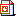 1. 04.10.2016: Razvoj in opredelitev prodaje predstavitev PowerPoint2. 11.10.2016: Vloga prodaje, prodajno osebje predstavitev PowerPoint2. 11.10.2016: Osebna prodaja predstavitev PowerPoint3. 18.10.2016: Načrtovanje prodaje predstavitev PowerPoint4. 25.10.2016: Merjenje trgov in napovedovanje prodaje predstavitev PowerPoint5. 08.112016: Prodajni proračun in prodajne kvote predstavitev PowerPoint5. 08.11.2016: Oblikovanje prodajnih področij predstavitev PowerPoint6. 15.11.2016: Organiziranost prodaje predstavitev PowerPoint7. 22.11.2016: Zaposlovanje osebja v prodaji predstavitev PowerPoint7. 22.11.2016: Izobraževanje in usposabljanje prodajnega osebja predstavitev PowerPoint8. 29.11.2016: Motiviranje prodajalcev predstavitev PowerPoint8. 29.11.2016: Nagrajevanje prodajalcev predstavitev PowerPoint8. 29.11.2016: 15 Markentinških načel predstavitev PowerPoint9. 06.12.2016: Analiza uspešnosti prodaje predstavitev PowerPoint9. 06.12.2016: Analiza uspešnosti prodaje predstavitev PowerPoint10.13.12.2016: Analiza uspešnosti prodaje - pp predstavitev PowerPoint11. 20.12.2016: Kupoprodajni odnosi predstavitev PowerPoint11. 20.12.2016: Poslovna etiketa predstavitev PowerPoint12. 03.01.2017: Marketinški načrt predstavitev PowerPoint12. 03.01.2017 Marketinški načrt, Prodajno pismo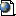 UZK   -------------------------------------------------------------------------------------------------------------------POL  ----------------------------------------------------------------------------------------------------------------------------NEM  --------------------------------------------------------------------------------------------------------------------------------OPP   -------------------------------------------------------------------------------------------------------------------------VAJEEKNANG POK  ----------------------------------------------------------------------------------------------------------OMP   --------------------------------------------------------------------------------------------------------------------INF  ----------------------------------------------------------------------------------------------------------------------------PRO   ----------------------------------------------------------------------------------------------------------------------PPR  UZKPOL  -----------------------------------------------------------------------------------------------------------------------------OPP  ---------------------------------------------------------------------------------------------------------------------------XXXXXXXXXXXXXXXXXXXXXXXXXXXXXXXXXXXXXXXXXXXXXXXXXXXXXXXXXXXXXXXXXXXXXXXXXXXIzredniNEMNAB  -----------------------------------------------------------------------------------------------------------------------PRO    -----------------------------------------------------------------------------------------------------------------------PPR   ------------------------------------------------------------------------------------------------------------------------UZK   -------------------------------------------------------------------------------------------------------------------------OPP    -------------------------------------------------------------------------------------------------------------------POL    (združeno z rednimi) ----------------------------------------------------------------------------------------------5  PMS DELOVNI LISTIRelativna števila (strukture, koeficienti, indeksi) datoteka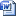 Relativna števila (strukture, koeficienti, indeksi) - rešitve datotekaFrekvenčna porazdelitev datotekaFrekvenčna porazdelitev - rešitve datotekaSrednje vrednosti (aritmetična sredina, mediana, modus) datotekaSrednje vrednosti (aritmetična sredina, mediana, modus) - rešitve datotekaMere variabilnosti (varianca, standardni odklon, koeficient variabilnosti) datotekaMere variabilnosti (varianca, standardni odklon, koeficient variabilnosti) - rešitve datotekaČasovne vrste datotekaČasovne vrste - rešitve datoteka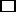 POK ------------------------------------------------------------------------------------------------------POK ------------------------------------------------------------------------------------------------------POK ------------------------------------------------------------------------------------------------------4.10.2016 ob 16:00
Pred vami so prosojnice je gradivo, ki ga bomo obravnavali v okviru predmeta POK. Delo poteka tako, da je del ur namenjen razlagi novih pojmov, del ur pa povezovanju novih znanj na praktičnih primerih. Skripta datotekaUvod v predmet POK predstavitev PowerPointNavodila za naloge datoteka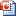 Upravljanje s časom predstavitev PowerPointOddaja naloge Naloga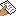 211.10.2016 Poslovno komuniciranje predstavitev PowerPointVAbilo datotekaZapisnik dokument Word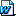 SWOT analiza datotekaPrimer prijave in CV datotekaPrimer prošnje za prakso datoteka318.10.2016 Poslovno komuniciranje - nadaljevanje predstavitev PowerPointČloveški viri predstavitev PowerPointTipi osebnosti dokument Word425.10.2016 Vodenje datotekaVaje: Lastnosti vodje datotekaVaje: Vodja v določeni situaciji datoteka5Komuniciranje v timu predstavitev PowerPoint6Učinkovito komuniciranje predstavitev PowerPoint7Učinkovito komuniciranje - nadaljevanje predstavitev PowerPoint8Govorni nastopi datotekaNavodila za naloge datoteka9Govorni nastopi datotekaPoizkusni test11. Predavanje - Lecture 1 (5th October 2016) INTRODUCTION datotekaHOW TO INTRODUCE YOURSELF datotekaCultural differencies dokument PDF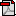 Meeting people dokument PDFWelcoming guests datotekaSmall talk dokument PDFSMALL TALK EXAMPLE Vir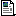 FIRST CONTACTS datoteka22. Predavanje - Lecture 2 (12th October 2016) BUSINESS LETTERS - INTRODUCTION datotekaParts of a business letter datotekaWriting business letters datotekaCORESPONDENCE datotekaWriting business letters - common phrases datotekaFaxes, Memos and E-mails - samples datotekaBusiness letter vocabulary - quiz Kviz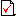 Business Letter Self-Assessment Test KvizBusiness letter layout KvizWriting a formal letter Naloga33. Predavanje - Lecture 3 (19th October 2016) Effective telephoning datotekaTELEPHONING datotekaTelephoning in English dokument PDFTelephone language datotekaUseful telephone vocabulary and phrases in English datotekaTelephone talk datotekaTelephone language KvizTelephoning - choose the best answer KvizVIDEO Vir44. Predavanje - Lecture 4 ( 2nd November 2016) WORKING TOGETHER datotekaCompany Governing Bodies datotekaManagement staff datotekaDepartments and jobs in a company datotekaTalk about company departments datoteka z besedilom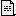 Company structure datotekaCompany departments KvizJob description Kviz55. Predavanje - Lecture 5 (9th November 2016) INTERNATIONAL TRADE datotekaInternational trade - vocabulary dokument PDFIncoterms datotekaExport / import - vocabulary datotekaInternational trade - naloga datotekaDESCRIBING TRENDS AND MOVEMENTS datotekaDESCRIBING TRENDS - VOCABULARY datotekaCHARTS AND GRAPHS datotekaIncoterms 1 KvizIncoterms 2 KvizIncoterms 3 Kviz66. Predavanje - Lecture 6 (16th November 2016) ENQUIRY datotekaLetter of Einquiry - uvod dokument PDFENQUIRY - EXERCISE datotekaEnquiry - naloga datotekaRešitev ENQUIRY datotekaPLACING ORDERS datotekaSample order letter datotekaOder datotekaNumbers datotekaEnquiry - vocabulary Kviz77. in 8.Predavanje - Lecture 7 and 8 (23rd November, 30th November) COMPLAINING datotekaAppology letter datotekaMoney matters datotekaBanking quiz datotekaMONEY AND BANKING VOCABULARY datotekaNaloga - rešitev datoteka89. Predavanje - Lecture 9 (7th December 2016) At the airport datotekaRestaurant and food vocabulary datotekaMENU datotekaVIDEO datotekaTravelling datotekaBooking flights Kviz910. Predavanje - Lecture 10 (12th December 2016) JOBS AND CAREERS datotekaCV predstavitev PowerPointCV - SLOVENE datotekaCV-ENGLISH datotekaSAMPLE CV dokument PDFJOB INTERVIEW datotekaVideo interview datotekaAPPLYING FOR A JOB datoteka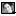 APPLYING FOR A JOB 1 datotekaAPPLYING FOR A JOB 2 datotekaPROŠNJA ZA DELO datoteka1011. in 12. Predavanje - Lecture 11 and 12 (14th December, 21th December 2016) MARKETING AND ADVERTISING datotekaMarketing - vocabulary datotekaAdvertising - vocabulary datotekaMARKETING - VIDEO datotekaCONTENT MARKETING datotekaPonovitveni test datotekaCONTENT MARKETING - IDEAS11 Uvod v tematiko in metode dela
a2 Ugotavljanje predznanja, teme SNPREDAVANJA Virdatoteka - predavanja dokument WordSeminarska naloga pri predmetu Informatika - navodila VirSeminarska naloga tehnična navodila dokument Word22 Informacijska tehnologija
a4 Napredna uporaba editorjakaj dela Arnes dokument Word33 Informatika v komerciali
a6 Cirkularno pismoSeznam strank datoteka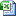 tipsko pismo vaja1 navodila datotekatipsko pismo vaja 2_priprava pisemskih ovojnic dokument Wordtipsko pismo vaja3 kupon datotekatipsko pismo vaja 3 navodilo popravljeno datoteka44 Strojna oprema in sistemi
a8 Osnove ppt prezentacij, priprava prezentacije po predlogiPodjetje Softbank Nalogappt grafika datotekappt grafika navodilo datoteka55 Programska oprema in podatki - splošno
a10 Priprava izvirne prezentacije, Publisher (zloženka in vizitka)publisher zloženka in vizitka Naloga66 Vrste programske opreme 
a12 Pregled osnovnega znanja Excel e knjiga 1 dokument PDFe knjiga 2 dokument PDF77 Operacijski sistemi, uporabniški programi 
a14 Delo z velikimi preglednicami (Družinski proračun)aktivnost na predavanjih Naloga88 Spreminjanje delovanja organizacij zaradi uvajanja IT 
a16 Časovne funkcije, absolutno/relativno naslavnljanje, pogojni stavekaktivnost 21. oktober Naloga99 Kaj so podatkovne zbirke 
a18 Vrtilne tabele v Exceluvaja vrtilna tabela datotekavrtilna tabela 1 ms office datotekavrtilna tabela 2 datotekavrtilna tabela 3 datotekavrtilna tabela 2 excel datotekavrtilna tabela 3 excel datotekaaktivnost 29. 11. 2013 Naloga1010 Pet lastnosti, ki jih morajo imeti podatkovne zbirke 
a20 Finančne funkcije (odplačevanje posojila)Revoz NM Naloga1111 Računalniška omrežja, uporaba le-teh v poslovne namene 
a22 Praktični primeri uporabe podatkovnih bazaktivnost 3. november Naloga1212 Protokoli (TCP, HTTP, FTP...) 
a24 Osnove MS Accessaktivnost 11. november Naloga1313 Internetne storitve - pregled 
a26 Primer izdelave podatkovne baze za storitveno podjetjeaktivnost predavanja 9_12_11 Naloga1414 Kaj je HTML, kako je formiran spletni naslov 
a28 Obdelave in izpisi podatkov v bazipodatki o zalogah artiklov-oblikovanje tabele PREUREJEN datoteka1515 Spletni brskalniki, iskalniki, imeniki... 
a30 Osnove internetaanaliza prodaje kupcem-filtriranje podatkov datotekaanaliza prodaje kupcem - delne vsote datoteka1616 Elektronska pošta, forumi, blogi, videokonference... 
a32 Orodja za pripravo spletnih stranianaliza prodaje produkta datoteka1717 Elektronsko poslovanje - pregled 
a34 Pridobitev strežniškega prostora13. maj, MOOC - znanje v novi preobleki Naloga1818 e-učenje, e-poslovanje in e-uprava 
a36 Postavitev spletne strani na strežnikARTIKEL datotekaNABAVNO NAROČILO datotekaNAROČENI ARTIKLI datoteka1919 Pravni vidiki elektronskega poslovanja 
a38 Brezplačni pisarniški paketi2020 Varovanje in zaščita podatkov 
a40 Priprava dispozicij SN2121 Avtorstvo, avtorske pravice internetnih objav 
a42Spletni viri podatkov; oblikovanje seminarske/diplomske naloge (ponovitev)glave in noge - odseki datotekaglave in noge - odseki predloga datoteka2222 Poslovni informacijski sistemi 
a44Predstavitev lokalnega podjetja, ki se ukvarja z IT (Hermes)RIS poročilo Naloga2323 Informacijske poslovne rešitve 
a46 Predstavitve SN2424 Povzetek in zaključek 
a48Predstavitve SN1
1 Uvodno predavanje o predmetu in načinu dela (6.10.2015)
2 Napotki za diplomsko delo VŠŠ Brežice (6.10.2015)
3 Ekonomija (mikroekonomija, makroenomija) (13.10.2015)Predavanje: UVODNO PREDAVANJE EKONOMIJA predstavitev PowerPointPredavanje: MIKRO IN MAKRO EKONOMIJA predstavitev PowerPointPRIMERI MIKRO IN MAKROEKONOMIJE dokument WordZOTTER - PRIMER DOBRE PRAKSE datotekaLUŠT datotekaČlanek: Ekonomija bo vedno brezupna znanost datotekaKviz: Uvod datotekaKviz: Mikro in makro ekonomija datoteka24 Ekonomski problem posameznika (13.10.2015)
5 Premica cene (20.10.2015)
6 Ekonomski problem družbe (20.10.2015)DOMAČA NALOGA 14.10.2014Predavanje: EKONOMSKI PROBLEM POSAMEZNIKA IN PREMICA CENE predstavitev PowerPointPredavanje: EKONOMSKI PROBLEM DRUŽBE predstavitev PowerPointVaje: EKONOMSKI PROBLEM POSAMEZNIKA IN GOSPODINJSTVA predstavitev PowerPointPREDSTAVITEV PODJETJA CGP D.D. NOVO MESTO dokument WordČlanek: V ljudeh so še vedno jeza, ogorčenje, stiske datotekaČlanek: Kako kriza vpliva na potrošnike navade Slovencev datotekaČlanek: Zakaj je ekonomska neenakost slabša za vse in zakaj je ekonomska enakost boljša za vse datotekaVideo: Kje se bo zopet varčevalo? datotekaKviz: Ekonomski problem posameznika in premica cene datotekaKviz: Premica cene datotekaKviz: Ekonomski problem družbe datoteka37 Produkcija (27.10.2015)
8 Transformacijska krivulja (27.10.2015)
9 Stroški in vrste stroškov (3.11.2015)DOMAČA NALOGA 21.10.2014Predavanje: PRODUKCIJA IN TRANSFORMACIJSKA KRIVULJA predstavitev PowerPointPredavanje: STROŠKI IN VRSTE STROŠKOV predstavitev PowerPointVaje: A PROIZVODNA IZBIRA predstavitev PowerPointVaje: B PROIZVODNA IZBIRA predstavitev PowerPointVaje: C PROIZVODNA IZBIRA predstavitev PowerPointVaje: STROŠKI predstavitev PowerPointČlanek: ZA SVET JE GLOBALNA KRIZA MIMO, V SLOVENIJI PA O NJEJ ŠE KAR GOVORIMO datotekaČlanek: Kako dobiti službo v najboljših slovenskih podjetjih? datotekaČlanek: Premier Miro Cerar napoveduje uvedbo pravih davčnih blagajn datotekaČlanek: Gospodarstveniki politikom: Ukrepati je potrebno takoj datotekaKviz: Produkcija datotekaKviz: Transformacijska krivulja datotekaKviz: Stroški in vrste stroškov datoteka410 Pojem trga in konkurence (3.11.2015) (do ppt stran 8)
11 Tržni mehanizem (ponudba, povpraševanje, ravnotežna cena in količina) (10.11.2015)
12 Spremembe ponudbe in povpraševanja (10.11.2015) (do ppt 59).DOMAČA NALOGA 28.10.2014Predavanje: POJEM TRGA IN KONKURENCE, TRŽNI MEHANIZEM predstavitev PowerPointVaje: TRŽNO RAVNOVESJE predstavitev PowerPointVaje: TRG IN KONKURENCA predstavitev PowerPointČlanek: Skrita ekonomija slovenskega luksuza datotekaČlanek: Vse več ljudi potrebuje humanitarno pomoč, a je sredstev vse manj datotekaČlanek: Nemško gospodarstvo bo raslo počasneje od napovedi datotekaČlanek: Nove cene nepremičnin: Prodajalci bodo znižali svoja pričakovanja datotekaČlanek: Slovenija potrebuje zgodbe o uspehu datotekaČlanek: Bela tehnika umira prehitro - teorija zarote drži datotekaČlanek: S starimi izdelki v boj nad potrošništvo datotekaČlanek: Kako vas skušajo pretentati prodajalci datotekaČlanek: Katera oblika ogrevanja doma je najbolj varčna? datotekaČlanek: Izkrivljeno povpraševanje, krvava ponudba datotekaVideo: NLB in NKBM padla na stresnih testih datotekaKviz: Ponudba in povpraševanje datoteka513 Elastičnost ponudbe in povpraševanja (17. 11. 2015)
14 Tržne strukture v praksi (17. 11. 2015)
15 Popolna konkurenca (24. 11. 2015)DOMAČA NALOGA 4.11.2014Predavanje: TRŽNE STRUKTURE V PRAKSI, POPOLNA KONKURENCA predstavitev PowerPointPredavanje: ELASTIČNOST PONUDBE IN POVPRAŠEVANJA predstavitev PowerPointVaje: ELASTIČNOST POVPRAŠEVANJE IN PONUDBE predstavitev PowerPointVaje: OBLIKE TRŽNIH STRUKTUR predstavitev PowerPointVAJE - ELASTIČNOST POVPRAŠEVANJA IN PONUDBE dokument WordVAJE STROŠKI - PRIPRAVA KOLOKVIJ predstavitev PowerPointVAJE - PONUDBA IN POVPRAŠEVANJE predstavitev PowerPointKviz: Elastičnost ponudbe in povpraševanja datoteka616 Nepopolna konkurenca (monopol, monopolistična konkurenca) (24. 11. 2015)
17 Nepopolna konkurenca (oligopol, kartel) (1. 12. 2015)
18 Ekonomski sistem (1. 12. 2015)DOMAČA NALOGA 11.11.2014Predavanje: NEPOPOLNA KONKURENCA predstavitev PowerPointPredavanje: EKONOMSKI SISTEM predstavitev PowerPointČlanek: Varuh konkurence v Geoplinu datotekaČlanek: Avtobusna podjetja so se kartelno dogovarjala datotekaČlanek: S karteli ni šale: če si notri in te dobijo, greš v zapor datotekaČlanek: Kartelno dogovarjanje podjetij datotekaČlanek: S trga izginjajo operaterji, ostali bodo le trije veliki datotekaČlanek: Nobelova nagrada za ekonomijo Francozu datotekaZanimive povezave: Ajpes datotekaZanimive povezave: Spirit Slovenija datotekaZanimive povezave: Geodetska uprava datotekaZanimive povezave: Davčna uprava datotekaZanimive povezave: PISO datotekaZanimive povezave: racunovodja.com datotekaZanimive povezave: Regionalna razvojna agencija Posavje datotekaZanimive povezave: Gospodarska zbornica Slovenije datotekaZanimive povezave: Obrtno podjetniška zbornica Slovenije datotekaZanimiva povezava: Zavod KNOF, so.p. (prvo socialno podjetje v Posavju) datotekaČlanek: Deset najbolj inovativnih podjetij na svetu datotekaKviz: Popolna in nepopolna konkurenca datoteka719 Ekonomska politika (8. 12. 2015)
20 Narodnogospodarski cilji (8. 12. 2015)
21 BDP (15. 12. 2015)DOMAČA NALOGA 18.11.2014Predavanje: EKONOMSKA POLITIKA IN NARODNOGOSPODARSKI CILJI predstavitev PowerPointPredavanje: BRUTO DOMAČI PROIZVOD predstavitev PowerPointVlada - Kdo je kdo datotekaČlanek: BDP datotekaČlanek: Kaj je recesija in kaj depresija datotekaČlanek: Zakaj so alpske države bogatejše od skandinavskih datotekaČlanek: Kako je Apple ubil finsko gospodarstvo datotekaČlanek: Kje v Evropi imajo najvišje plače? predstavitev PowerPointKviz: Ekonomska politika datotekaKviz: BDP datoteka822 Inflacija (15. 12. 2015)
23 Nezaposlenost (22. 12. 2015)
24 Denarna politika (22. 12. 2015)DOMAČA NALOGA 25.11.2014Predavanje: INFLACIJA predstavitev PowerPointPredavanje: NEZAPOSLENOST predstavitev PowerPointPredavanje: DENARNA POLITIKA predstavitev PowerPointČlanek: Svetovna banka je pred Slovenijo uvrstila celo Urando datotekaČlanek: Prodaja Mercatorja je znanilec privatizacije datotekaČlanek: Se je vendarle začela (raz)prodaja državnih podjetij? datotekaČlanek: Množična razprodaja podjetij ni čarobna palica, ki bi odpravila težave naših javnih financ datotekaČlanek: Cene življenjskih potrebšin v povprečju nespremenjene datoteka﻿ Inflation Island – kako na gospodarstvo vpliva inflacija datoteka925 Investiranje in njegov pomen
26 Varčevanje
27 Zunanjetrgovinska politikaDOMAČA NALOGA 02.12.2014Predavanje: INVESTIRANJE IN NJEGOV POMEN predstavitev PowerPointPredavanje: VARČEVANJE predstavitev PowerPointPredavanje: ZUNANJE TRGOVINSKA POLITIKA predstavitev PowerPointČlanek: TEŠ je šolski primer, kako se investicije ne vodi datotekaČlanek: Radarji: KPK za razveljavitev pogodbe datotekaČlanek: Izdaja slovenske 10-letne dolarske obveznice datotekaČlanek: "Z vsako dolgoročno novo zadolžitvijo odlagamo problem v prihodnost" datotekaČlanek: Varčevanje v kriznih časih dokument WordČlanek: Varčevanje v zlatu datotekaČlanek: Najbolj preplačani projekti v Sloveniji datoteka1028 Tečajna politika
29 Fiskalna politika
30 Plačilna bilancaDOMAČA NALOGA 09.12.2014Predavanje: TEČAJNA POLITIKA predstavitev PowerPointPredavanje: FISKALNA POLITIKA predstavitev PowerPointPredavanje: PLAČILNA BILANCA predstavitev PowerPointČlanek: Kdo v Sloveniji bo v naslednjem letu najbolj reven datotekaČlanek: Plačilna bilanca Slovenije in dolg do tujine datotekaČlanek: Kljub fiskalnemu pravilu dražje zadolževanje za Slovenijo datotekaProračun Občine Brežice datoteka1131 Državna ureditev
32 Predstavitev različnih inštitucij (Statistični urad, Banka Slovenije…)
33 Javna porabaDOMAČA NALOGA 16.12.2014Predavanje: DRŽAVNA UREDITEV predstavitev PowerPointČlanek: Javni dolg: Država zadolžena do grla, državljani pa polnih žepov datotekaZanimive povezave: UMAR datotekaZanimive povezave: STATISTIČNI URAD datotekaZanimive povezave: BANKA SLOVENIJE datoteka1234 Razvojni izzivi Slovenije
35 Priprava na izpit
36 Zaključek in diskusijaOperativni program za izvajanje evropske kohezijske politike v letu 2014-2020 dokument PDFEU program za raziskave in razvoj 2014-2020 predstavitev PowerPointREGIONALNI RAZVOJNI PROGRAM REGIJE POSAVJE datotekaDOMAČA NALOGA 23.12.2014PRIPRAVA NA DRUGI KOLOKVIJ 1. DEL dokument WordPRIPRAVA NA DRUGI KOLOKVIJ 2. DEL datotekaPoslovanje gospodarskih družb Posavja do leta 2012 datotekaPoslovanje gospodarskih družb Posavja v letu 2013 datotekaVaja: Gospodarske družbe in samostojni podjetniki v Posavju1Uvodna predavanja ( 4.oktobra 2016)
1. Napoved vsebin in metod
2. Dejavniki uspehaSlovenski managerji datotekaIzmenjava mnenj Klepet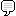 Refleksija 1. predavanj VirNapoved študijskih vsebin, oblik in metod za OMP
Pojem organizacije na primeru ureditve študijskih aktivnosti 
Pojem managementa na primeru vodenja dela na šoli.
Povezave z ostalimi predmetiPriložnosti za poslovni uspeh (Kos) datoteka z besedilomA. Zadel datotekaBric_poklic-prodajnika datoteka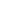 Uvod 16/17 Kviz2Predavanja (11. oktobra)
3. konkurenčnost za uspeh
4. sodobni managementPodjetništvo kot pot do uspeha datotekaPodjetnost KvizPoslovni uspeh - Kraljič datotekaUčinkovitost za uspeh KvizBrščič -ustvarjanje datoteka3Predavanja (20. oktobra) - 3 šolske ure
5. managerska znanja
6. managerski poklicIzobraževanje za sodoben MGT (z linkom na gradivo) KvizMnenja KlepetUvod OMP 16/17 predstavitev PowerPoint4Predavanja (25. oktobra)
7.poslovni modeli
8.ustvarjalnost in inovativnostTemeljni pojmi KvizKdo je prejšnjič zamujal -- točka? Samoevalvacija managerja dokument Wordtockovnik mgr preglednica Excel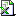 Kdo je dober vodja datotekaKdo je dober vodja KvizPredavanje managerja iz prakse VirPosredovanje mnenj Klepet5Predavanja (8. novembra)
9. kazalniki poslovanja
10. učinkovitost in uspešnostuspeh, kazalci poslovanja BSC efqm KvizPoslovanje dokument WordIzmenjava mnenj Klepet6Predavanja (15. novembra)
11. značilnosti vodenja
12. kakovost vodenjaodločanje (odloci 1..8) KvizMiti mgt dokument WordMiti managementa KvizDober direktor je datotekaDober direktor je ... Kviz7Predavanja (22. novembra)
13. vodstveno načrtovanje 
14. cilji in načini načrtovanje dokument WordPoslovno načrtovanje Kvizmnenja Klepet8Predavanja (29. nov)
15. Management poslovnih procesov
16. Uporaba načrtovalskih modelovBPMN zgled - za nalogo dokument WordOrodje za modeliranje poslovnih procesov datotekaMednarodna komercialna terminologija KvizBPM prodajni proces - model Naloga9Predavanja (6. december)
17. vodenje projektov
18. ordja in metode projektnega vodenjaBPM_ime dokument WordKonkretni primer opisa delovnega procesa datotekaPodatki za izdelavo pratičnega primera gantograma dokument WordVodenje projektov - gantogram Naloga10Predavanja (8. dec)
19. Mrežni plan
20. Poslovni načrtProjektno nacrtovanje dokument Wordposlovni načrt (za financerja) dokument Word11Predavanja (8. dec)
21. značilnosti odločanja
22. metode in orodja odločanja odločanje 1000minds.com j.k@g.a.s:komercialist15
vssb@g.a.s:Komercialist_16Odločanje - gradivo dokument Wordodločanje Kvizizmenjava stališč Klepetmetode odločanja preglednica ExcelRešitve za metode odločanja Nalogaprimeri odločanja (večkriterijsko, z orodji) dokument Word122. semester (21. marec 2017)

23. tveganje in pričakovanja
24. informacijska podpora odločanja Anketa https://www.1ka.si/a/122291pričakovana vrednost pri odločanju KvizCPM zgled in naloga dokument WordCPM - kritične naloge projekta KvizCPM Projektni management - mrežni diagram Naloga13Predavanja (28. marec)
25. voditelstvo
26. vodenje prodajnega procesaVoditeljstvo _ gradivo dokument Wordvoditeljstvo KvizKompetence prodajnika Kvizlastnost voditelja Klepet14Predavanja (4. april)
27. moč in vpliv
28. motivacijaMOTIVI preglednica ExcelMotivi NalogaMotivacija - gradivo dokument WordMotiviranje KvizKontrolna teorija motivacije (po video predavanju) KvizMnenja KlepetTrenutna tema15Predavanja (11.april)
27. timska organizacija
28. vodenje prodajnega procesaTimska organizacija preglednica ExcelOddaja vprašalnika o timskem delu Nalogatimsko delo dokument Wordtim KvizManagament prodajnikov dokument Wordpss KvizVodenje univerzalnega prodajnega procesa (Bric) Kviz11. teden (3. 10. 2016) 4 ure: Tematika: FINANCE osebne, javne in podjetniške, uvodno predavanje, denar in denarna politika z vidika podjetij, predstavitev vsebine in načina izvajanja vaj, pregled denarne politike v Sloveniji in vpliv na poslovanje MSPOsnove poslovnih financ 1. del (OSEBNE, JAVNE IN PODJETNIŠKE FINANCE - osnovni pojmi) datotekaOSEBNE FINANCE: Nasvet_Osebne finance in varčevanje za vsakogar datotekaJAVNE FINANCE: Sprejeti proračun RS za leto 2016 datoteka1 vaja: Javne finance in Proračun RS za leto 2016 datoteka1. naloga: Odgovori na vprašanja iz vaje 1.Zanimivost - Kaj je fiskalno pravilo? datotekaAktualno_javne finance datoteka1a. vaja: Aktualno o novem proračunu 2016_17 datoteka1a. naloga: Komentiraj spremembe v novem proračunu!Zgodovina denarja (zanimivo učno gradivo) datoteka22. teden (10. 10. 2016)
3 ure, Tematika: vloga denarja v gospodarstvu, finančna funkcija v podjetju, finance in računovodstvo,Kako do financiranja podjetij na osnovi državne pomoči v Sloveniji? datoteka2a. vaja: Kaj vsebuje poslovno poročilo različnih podjetij in društev? datoteka2a. naloga: Kaj vsebuje poslovno poročilo v podjetju ali v društvu?Sprejeta zakonodaja s področja finančnega poslovanja datoteka2b. vaja: Iskanje določil v aktualni zakonodaji datoteka2b. naloga: Določila v zakonodajiNa kratko o ECB in o evru (video gradivo) datotekaKako sta nastala ECB in evro? (video gradivo) datotekaEvrobankovci in evrokovanci datoteka2c. naloga: Kako so nastali evrobankovci in kako so zaščiteni?Konvergenčni kriteriji za uvedbo evra datoteka2d. naloga: Opiši konvergenčne kriterije za uvedbo evra v članicah EU.Prvih deset let evrobankovcev in evrokovancev (video gradivo) datoteka33. teden (17. 10. 2015)
4 ure: Tematika: aktualne novosti, povezava finančne funkcije z ostalimi, zakonski predpisi s področja financ, umestitev in organizacija finančne funkcije med ostale v podjetju ter pregled finančne zakonodaje s področja financ za MSPOsnove poslovnih financ 2. del (Investicije in financiranje) datoteka3a. vaja: Evro, kriza in reševanje krize v evrskem območju datoteka3a. naloga: Odgovori na vajo 3a. (O Evru in reševanju krize)Aktualna krovna zakonodaja o finančnem poslovanju datotekaBitcoin za začetnike (video gradivo) datotekaKaj je Bitcoin (video gradivo) datoteka10 dejstev o Bitcoinu (video gradivo) datotekaVse bolj aktualno_plačevanje z Bitcoini datoteka3b. vaja: Kaj lahko pri nas kupimo z Bitcoini? datoteka3b. naloga: Kaj lahkom kupimo z novo valuto Bitcoin?O Evropski uniji in ECB_dodatno gradivo datotekaFinanciranje EU - prihodki in odhodki datoteka3c. vaja: Viri financiranja EU in podjetniškega poslovanja datoteka3c. naloga: Viri financiranja v EU in v podjetniškem poslovanjuAktualno_državne pomoči gospodarstvu datotekaZakaj banke zaslužijo toliko denarja? video gradivo) datotekaDenar, ki se prodaja, si ti (aktualnen video posnenek) datotekaKaj je EURIBOR in kako vpliva na vas? datoteka44. teden (24. 10. 2016)
3 ure: Tematika: Viri financiranja v podjetju, izračun finančnih kazalcev, osnovna pravila financiranjaViri financiranja v podjetju datotekaOsnove poslovnih financ 3. del (Notranji viri financiranja) datoteka4a. vaja: Viri financiranja datoteka4a. naloga: Viri financiranjaFinanciranje s pomočjo poslovnih angelov v Sloveniji datotekaFinanciranje poslovanja_pregled ponudbe finančne agencije datotekaPovzetek osnovnih poslovnih kazalcev predstavitev PowerPoint4b. vaja: Izračun finančnih kazalcev dokument Word4b. vaja: Rezultati _ izračun finančnih kazalcev NalogaRešitve poslovni kazalci - nova datoteka (začasno) dokument WordKako do množičnega financiranja datotekaIzvozno in uvozno financiranje - izkušnje podjetja TAM - DURABUS z uporabo dokumentarnega akreditiva kot instrumenta zavarovanja in financiranja poslovanja. datotekaKoristi sodobnih plačilnih storitev datoteka4c. vaja: Pravila investiranja za vsakogar datoteka4c. naloga: Pravila investiranjaZa bolj motivirane finančnike: Alternativni viri financiranja oz. kaj je mezzanin kapital? dokument PDF4d. vaja: Kako prikazovati stroške v malem podjetju? datoteka4d. naloga: Kako prikazovati stroške v malem podjetju?55. teden: (7.11.2016) 4 ure Tematike: izračuni finančnih kazalcev in davčna zakonodaja za podjetja ter plačilni instrumentiGradivo:Osnove poznavanja stroškov in izračuna praga pokritja dokument WordKako lahko izračunamo prag pokritja? datoteka5a. vaja: izračun praga pokritja in optimalnega obsega proizvodnje datoteka5a. naloga: Izračun praga pokritja in optimalnega obsega proizvodnjeRezultati 5a. naloge datoteka5a: vaja: prag rentabilnosti (neobvezno) dokument Word5a. naloga (neobvezno - za bolj motivirane): Grafično izračunavanje praga rentabilnsoti pri različnih kapacitetah poslovanjaO davčnih blagajnah in potrjevanju računov datoteka5b. vaja: Aktualno o davčnih blagajnah datoteka5b. naloga: Aktualno o davčnih blagajnah5c. vaja: Plačilni inštrumenti datoteka5c. naloga: Plačilni instrumenti v RS66. teden (14.11.2016) 3 ure: Izračun praga pokritja in optimalnega obsega proizvodnje ter drugih poslovnih kazalcev Zanimivost: Kako do optimalnega obsega proizvodnje vin s pomočjo izvoza tudi na Japonsko datoteka6. vaja: Naloga za utrjevanje - prag pokritja - točka preloma (dodatna naloga) dokument Word6. naloga: Izračun praga pokritja in optimalnega obsega proizvodnje(dodatno utrjevanje)Rešitve naloge: Prag rentabilnosti in optimalni obseg proizvodnje datotekaUspešne aktualne investicije v Sloveniji in v svetu datoteka6a. vaja: Ponovitev - vaje za izračun poslovnih kazalcev dokument Word6a. naloga: Ponovitev - vaje za izračun poslovnih kazalcevRešitve poslovni kazalci - didatna naloga dokument Word77.- 8. teden (nadomeščanje 1.11.) (21. in 25. 11. 2016) 6 ur Tematike: Finančni trgi in ustanove, financiranje s factoringom, obisk podjetja Hermes in opis IKT rešitev podjetja za finančno področjeAktualno_zaposlovanje in financiranje podjetja iz akumulacije kapitala datoteka7a. vaja: Finančni trgi in delovanje_ delo z besedilom datoteka7a. naloga_finančni trgi in ustanovePrednosti financiranja s pomočno factoringa datotekaStopnje obdavčitve in premoženjsko poročilo datoteka7b. naloga: AKTUALNO: Zavarovanje terjatev s faktoringom7c. vaja v zvezi z obiskom podjetja HERMES in njihovini IKT rešitvami za vodenje financ v podjetju datoteka!!! Rešite doma 7c. naloga: Naloga v zvezi z obiskom podjetja HERMES KRŠKO!88. -9. teden (nadomeščanje 1. 11.) (28.11.2016 in 1.12.2017) 5 ur Tematike: Kreditiranje, Investiranje v vrednostne papirje, Delnice in ObvezniceOsnove poslovnih financ 4. del (Krediti) datoteka8a. naloga: Opiši vrste kreditov datoteka8a. naloga: Vrste kreditovAktualno_Možnosti investiranja v Afriki - gradbeništvo v Ekvatorialni Gvineji datotekaUpniški vrednostni papirji _ Obveznice datotekaLastniški vrednostni papirji _ Delnice datotekaFinančni slovar v spletni obliki datoteka8b. vaja: Investiranje v delnice in obveznice datoteka8b. naloga_ Investiranje v delnice in obveznice99. teden (5.12.2016) 3 ure: Tematike: Ponavljanje, aktualna dogajanaja v finančnem svetuOsnove poslovnih financ 5. del (Naložbenje) datoteka9a. vaja: Storitve agencij pri iskanju virov financiranja datoteka9a. naloga: Storitve unovčevanja terjatev - Kaj lahko naredijo agencije?Zanimivost_Primeri uspešnega investiranja in davčne oaze datotekaPoslovni načrt in finančni načrt za s.p. datotekaVlaganje - investiranje v osebni razvoj - zgodba o uspehu datotekaO davčnih blagajnah in potrjevanju računov datoteka9b.. vaja: Aktualno o davčnih blagajnah datoteka9b. naloga: Aktualno o davčnih blagajnah9c. naloga: Aktualno! Kitajska valuta Juan postaja konvertibilnaNekaj vprašanj za prvi kolokvij datoteka1010. teden (12.12.2016) 3 ure Tematike: Aktualna dogahjanja na svetovnih borzah, Investiranje preko javnih dražb, Kreditiranje v praksiAktualno_dogajanje na borzi (spletno Delo) datotekaInvestiranje na javnih dražbah datoteka10. naloga: načini kreditiranja v praksi dokument Word10. naloga: načini kreditiranja v praksi1111. teden - dodatno! 1. kolokvij (12. 12. 2016 ob 9.00 v P2) Aktualno_mladi podjetnik _podjemna ali avtorska pogodba? datotekaAktualno_točka preloma datotekaOsnove poslovnih financ 6. del (Banka Slovenije) datotekaPrikaz - pomen in vrednost EURIBOR-ja in LIBOR-ja datoteka11. vaja: Kaj je SEPA, EURIBOR in LIBOR? datoteka11. naloga. Odgovorite na vprašanja v zvezi s kraticami SEPA, EURIBOR in LIBOR1212. teden: Gradiva za prvi del vaj - financiranje in investiranje in ponovitev osnovnih pojmov iz financ ter analiza rezultatov prvega kolokvija (19.12.2016) 3 ure

SREČNO IN USPEŠNO V NOVEM LETU 2017! Osnove poslovnih financ 7. del (Finančni kazalci) datotekaTočka preloma_balkanske investicije datoteka12. vaja: Vprašanja za učenje ponavljanje 1. del OPF datoteka12. naloga: Odgovori za prvi del vaj iz osnov poslovnih financ12a. naloga: Načela uspešnih investitorjevBožična zgodba o trženju in miru v duši (Marketing zmagovalcev) datoteka1313. teden: Ponovitev osnovnih pojmov in povezava teorije s praktičnim izobrežavanjem in računovodstvom
20.3. 2017 (3 ure / 51/78) Bistvo poslovnih financ 1. del (uvod) (video) datotekaBistvo poslovnih financ 2. del (bilanca stanja) (video) datotekaBistvo poslovnih financ 3. del (poslovni izid) (video) datotekaBistvo poslovnih financ 4. del (izkaz denarnih tokov) (video) datotekaBistvo poslovnih financ 5. del (Kako to deluje v praksi?) (video) datoteka13a. naloga: Osnovno računovodski izkazi13b. vaja: Ponovitev_ finance in osnove računovodstva datoteka13b. naloga: Finance in osnove računovodstvaSlovarček za vajo datoteka1414. teden: Instrumenti zavarovanja plačil v praksi (3 ure / 54/78) 27. marec 2017Bančna garancija datoteka14a. vaja: Zavarovanje plačil v praksi datoteka14a. naloga: Instrumenti zavarovanja plačilObrazec - izvršnica datoteka14b. vaja: Izvršnica, kot oblika izterjave datoteka14b. naloga: IzvršnicaUčbenik OPF (R. Fišer) dokument PDF1515. teden: Menica in ček (4 ure / 57/78) Predavanja in vaje bodo izpeljane 29.3.2017, ker sem 3. aprila odsotna. Osnove poslovnih financ 8. del (menica) datotekaDodatno gradivo za učenje - MENICA datoteka15a. vaja: Menica - vaja in vprašanja za učenje_ datoteka15a. naloga: MenicaObrazec - menica datotekaMenična izjava datotekaPooblastilo za izpolnitev menice datoteka1616. teden: Pogodba o cesiji (3 ure / 60/78) 10. april 2017Osnove poslovnih financ 9. del (drugi instrumenti zavarovanja plačil v praksi) datotekaCesija in asignacija datotekaKompenzacija, cesija, asignacija_kaj je kaj? datotekaKako sestaviti pogodbo o cesiji? datoteka16a. vaja: Cesija datoteka16a. naloga: CesijaVzorec pogodbe o cesiji (osnovna izhodišča) - vstavi podatke na osenčena polja! dokument Word16b. naloga: Pogodba o cesiji1717. teden: Factoring in forfeting v praksi (3 ure / 63/78) 17. april 2017 - Praznik - Velikonočni ponedeljek
(POZOR!!! PREDAVANJE BO IZPELJANO V SREDO, 12.4.2017)Kako poteka faktoring v praksi? GLEJ!!! datoteka17a. vaja: Factoring in forfeting datoteka17a. naloga: Factoring in forfeting17b. vaja: Primerjava financiranja na osnovi factoringa in prejetega kredita _ datoteka17b. naloga: Primerjava financiranja na osnovi faktoringa in prejetega kreditaFaktoring v praksi datotekaRazlika med factoringom in forfetingom (aktualno gradivo v ang.) datoteka1818. teden: Izračun stroškov različnih oblik financiranja v praksi (3 ure / 66/78) 

Stroški financiranja nam kažejo na to, koliko dolga naj ima podjetje. 24. april 2017Izračunavanje stroškov financiranja _primer predstavitev PowerPointČlanek (finance)_ Koliko dolga naj ima podjetje? datotekaPredstavitev bančne garancije in poslovanja z bančno garancijo datoteka18a. vaja: Bančna garancija kot poseben instrument zavarovanja plačil datoteka18a. naloga: Bančna garancija kot instrument zavarovanja plačilCenik_primerjava stroškov financiranja za konkretno banko datotekaPrimer iz prakse: uspešno investiranje v pohištveni industriji datoteka1919. teden: Uporaba dokumentarnega akreditiva v praksi (3 ure 69/78) 8. maj 201619a. vaja: Uporaba dokumentarnega akreditiva in bančne garancije _ datoteka19a. naloga: Uporaba dokumentarnega akreditiva in bančne garancije _ Obrazec za odprtje dokumentarnega akreditiva (primer NLB)_ dokument WordSpletno gradivo: Uporaba dokumentarnega akreditiva pri Unicredit banki datotekaSpletno gradivo: Uporaba dokumentarnega incasa na SKB banki datoteka19b. vaja: Kako zagotoviti, da bo vaš posel plačan? datoteka19b. naloga: Kako zagotoviti, da bo vaš posel plačan?Primer uporabe dokumentarnega akreditiva v praksi (študija primera) datoteka2020. teden: Obvladovanje plačilne nediscipline v praksi v praksi
3 ure 72/78 (15. 5. 2017)Osnove poslovnih financ 10. del (dodatni pojmi - razlaga) datoteka20a. vaja: Aktualno: Kako obvladovati plačilno nedisciplino? datotekaNavodilo: kako se spopasti z neplačniki? (članek) datoteka20a. naloga: Plačilna nedisciplina - aktualnen članekSlovar borznih izrazov_ datoteka20b. vaja: Pojasni pojme iz slovarja borznih izrazov_ datoteka20b. vaja: Odgovori iz borznega slovarčka NalogaLjubljanska borza VP datoteka2121. teden: Dodatne vaje in gradiva za samostojno učenje
Poznavanje pojmov iz slovarja finančnih in borznih izrazov (3 ure: 75/78) 22. 5. 2017 21. vaja: Vprašanja za ponavljanje za 2. kolokvij datoteka21. naloga: Odgovori na vprašanja za ponavljanje drugi kolokvijSpletni vir za ponavljanje: Uporaba izvršnice v praksi datotekaspletni vir za ponavljanje: Uporaba menice v praksi datoteka2222. teden: Gradiva za drugi del vajin ponovitev ter utrjevanje 3 ure 78/78, 29. 5. 201722. naloga: Aktualno o privatizaciji državnega premoženjaInvestiranje v zlato in druge plemenite kovine datotekaInvestiranje v zlato datoteka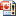 23. vaja: Naložbe v plemenite kovine datoteka23. naloga: Oddajte nalogo v zvezi z plemenitimi kovinamiLanska vprašanja za drugi kolokvij z namigi odgovorov datotekaOdgovori na vprašanja za 2. kolokvij NalogaTrenutna tema2323. teden: ponavljanje, preverjanje znanja za drugi kolokvij
2. kolokvij 5.6.2017 ob 8.00! Finančni trgi in ustanove, vrednostni papirji - dodatno gradivo dokument Word24. Vaja za ponavljanje in utrjevanje snovi: obveznice, zakladne menice in delnice_ datotekaNekaj vprašanj za preverjanje znanja za drugi kolokvij dokument WordNekatera starejša vprašanja za učenje in ponavljanje z odgovori dokument WordPrimeri starih nalog in rešitev za izpit iz OPF dokument Word2424. teden: Aktualno in zanimivostiKompletna vprašanja za ponavljanje (za tiste, ki delajo izpit v celoti) datotekaVlaganje v varčno svetlobo, reševanje evra in vitka proizvodnja datotekaPrimer uspešnega investiranja in poslovanja v Turčiji1TRŽENJE 1. DEL: V prvem delu govorimo o pojmu trženje, trženski miselnosti, tržnih raziskavah in trženskem spletu s poudarkom na politiki izdelka in politiki cene.
1. teden: Uvod v trženje in trženjska miselnost (3. in 6. 10. 2016)
3 ure Trženje 1 predstavitev PowerPoint1. VAJA: Poslanstvo in vizija kot izhodišče tržne miselnosti podjetja datoteka1. naloga: poslanstvo, vizija, slogan, logoAKTUALNO: Strategija razvoja in trženja slovenskih naravnih zdravilišč do leta 2020 dokument PDF22. teden: Izdelava trženskega spleta na osnovi SWOT analize (10. in 13. 10. 2016)
4 ureSWOT analica predstavitev PowerPoint2. VAJA: SWOT analiza datoteka2. naloga_izdelana SWOT analiza Primer uspešnega trženja slovenskih vin datoteka2A. VAJA: Koristi in posledice trgovinskega sporazuma TTIP med ZDA in EU na Slovenijo datoteka2a. naloga: Je trgovinski sporazum med EU in ZDA TTIP priložnost ali nevarnost za Slovenijo?Aktualno: Kako izkoristiti prednost slovenskih gozdov datoteka33. teden: Inovativnost in novi tržni pristopi na osnovi portfeljske analize (17. in 20. 10. 2016)
3 urePrimer SWOT analize datotekaAktualno_Uporaba CRM - sistem za upravljanje odnosov s strankami _predstavitveni video datotekaAktualno_Trije koraki do ustanovitve s.p. datoteka3. Vaja: Portfeljska analiza datoteka3. naloga_ Izdelana portfeljska analizaAktualno _ Primer integrativne tržne rasti podjetja - "PIPI STREL" datoteka44. teden: Tržno raziskovanje in analiza okolja (24. in 27. 10. 2016)
4 ure PPT tržne raziskave predstavitev PowerPointAktualno_Tržne raziskave velikih trgovcev (članek) datotekaAktualno_ Podjetje za tržno raziskovanje GFK datoteka4. vaja: Opis kratic in izrazov za različne tržne raziskave datoteka4. naloga_Opis kratic, ki ponazarjajo tržne raziskaveSlovenska razlaga nekaterih kratic, ki opisujejo različne tržne raziskave (Mediana) datotekaAktualno: Podjetniško uspešni Akrapovič datotekaSekundarne tržne raziskave in izvozno okno datoteka4a. naloga: Sekundarne tržne raziskave na tujih trgih4b. naloga: Opomnik za globinski intervju55. teden: Kvalitativne tržne raziskave in sestavljanje vprašanj
(samo četrtek! 3. 11. 2016) 3 ure Primer asociacij - kaj vidiš na sliki? datotekaKako zvedeti nekaj o navadah potrošnikov? dokument WordTržne raziskave v slovenskem turizmu datoteka5a. vaja: Opisi kvalitativnih tržnih raziskav datoteka5a. naloga: Opiši kvalitativne tržne raziskave5a. rešitve: Kvalitativne tržne raziskave_ Gradivo _odgovori na vprašanja iz vaje 5. datoteka5b. naloga: Strip test5c. naloga: Rang lestvica5d. naloga: Primerjava parov5e. naloga: Semantični diferencialAKTUALNO: (intervju) Kako prepričati kupce, da sploh potrebujejo vaš izdelek? datoteka5f. naloga: Kako prepričati kupce, da potrebujejo vaš izdelek?66. teden: Sestavljanje kompletnih vprašalnikov_1. del (7. in 10. 11. 2016) 
4 ure ZAPISKI: Tržne raziskave in sestavljanje vprašalnikov (razložene različne oblike vprašanj) dokument PDFTAT test datotekaPrimer asociacijskega testa datoteka6. Vaja: Tržne raziskave _ kvalitativne tržne raziskave_vzorci vprašalnikov datoteka6. naloga: Sestavi svoj vprašalnik, s katerim se pride do kvalitativnih tržnih podatkovKaj je marketing_zabavna razlaga! datoteka77. teden: Sestavljanje kompletnih vprašalnikov_2.del (14. in 17. 11. 2016)
3 ure 7b. naloga: Izdelaj vprašalnik z 10-timi različnimi tipi vprašanjZabavno oglaševanje_za sprostitev datotekaUdeleži se spletnega anketiranja. datotekaAKTUALNO: 7a. naloga: Scenarij za oglasni film o boju proti alkoholizmuEnostavno spletno anketiranje z uporabo 1KA datotekaAKTUALNO: 7c. naloga: Sestavi A3 plakat o pravem - zmernem načinu uživanja alkohola88. teden: Aktualnosti o trženskem raziskovannju in opazovanju trga in vsebinski marketing (21. in 24. 11. 2016)

6 urTržno raziskovanje _dodatno gradivo predstavitev PowerPoint8a. vaja: Ponovitev osnovnih pojmov v zvezi s tržnim raziskovanjem datoteka8a. naloga: Odgovori o trženskem raziskovanjuHumor v oglaševanju _ primeri datotekaKaj je vsebinski marketing? datoteka8b. naloga: Vsebinski marketngHumor v oglaševanju AKTUALNO datoteka8c. naloga: Humor v oglaševanju8d. naloga: Besedilo - slogan - za radijski oglas proti alkoholizmu99. teden: Segmentiranje in tržno pozicioniranje (28. 11. in 1. 12. 2016)
3 ure 9. vaja: Segmentiranje trga in pozicioniranje ponudbe datoteka9. naloga: segmentiranje trga in pozicioniranje ponudbe9a: Tu oddaj svoj percepcijski zemljevid Naloga9b: Tu oddaj nalogo v zvezi s segmentiranjem tržišča fotoaparatov NalogaTržno raziskovanje tujih trgov_spletna stran z informacijami datoteka9c. vaja - vpliv barv za zaznavanje dokument Word9c. naloga: vpliv barv na naše počutjeVpliv barv na naše zaznavanje in počutje dokument WordZanimivost: Kaj najljubša barva pove o tebi? datoteka1010. teden: Politika izdelka (5. 12. 2016) 
2 uri 10. vaja: Svetuj podjetniku! datoteka10. naloga: Odgovori na vprašanja, ki jih najpogosteje postavljajo podjetniki v zvezi s trženjem.Graf_točka preloma datotekaAktualno: Trženje z bloganjem na internetu (za optimizacijo spletne strani) datoteka11a. naloga: Življenjski ciklus mobilnih telefonov v SlovenijiRavni izdelka in življenjski ciklus mobilnih aparatov v Sloveniji dokument PDF11b. naloga: Ravni izdelka1111. teden: Politika cene in priprava na praktično usposabljanje ter priprava na prvi kolokvij (preverjanje znanja) (12. in 15. 12. 2016)

3 ure REŠITE ANKETO! datotekaSpletno anketiranje s pomočjo programa 1KA datoteka11c. vaja: Poznavanje cenovnih politik datoteka11c. naloga: Poznavanje cenovnih strategijPomen določanja cene izdelka v trženju datotekaPlonk 1 - osnovni pojmi o trženju dokument WordPlonk 2 - tržne raziskave datoteka12. Vaja: Vprašanja za prvi kolokvij datoteka12. naloga: Skiciraj odgovore na vprašanja za prvi del vaj iz trženjeAnsoffova matrika (spletni vir - prvo vprašanje) dokument PDF1212. teden: Aktualni trendi v trženju in ponovitev 1. dela snovi ter priprava na praktično izobreževanje in 1. kolokvij (19. 12. 2016 ob 9.00 v RA2) (19. in 22. 12. 2016) Rezultati, analiza kolokvija bodo v četrtek, 22.12.2016.

4 ure PA ... SREČNO IN USPEŠNO V NOVEM LETU 2017!ANKETA (OBVEZNO IZPOLNITI!) datotekaAktualno_marketinški trendi v zadnjih letih datotekaTržno komuniciranje skozi zadnjih 130 let VirNapovednik filma Kate & Leopold (inovacije, trženje) datoteka12a. vaja: Merchandizing datoteka12a. naloga: Merchandising12b. naloga: VoščilnicaSREČNO NOVO LETO IN VELIKO NOVEGA ZNANJA TER DOBRIH SODELAVCEV NA PRAKSI V NOVEM LETU VAM ŽELIM! Vir13TRŽENJE 2. DEL: DOBRODOŠLI NAZAJ NA ŠOLI! V drugem delu govorimo o politiki distribucije in politiki promocije izdelka: oglaševanju, pospeševanju prodaje, osebni prodaji, neposrednem trženju in odnosih z javnostmi ter o cenovni, dohodkovni, križni elastičnosti in elastičnosti oglaševanja.

13. teden: Distribucijske politike kot element trženjskega spleta 16. 3. 2017 - 2 uri (50/78) Trženje 2 (distribucija in promocija) predstavitev PowerPoint13. vaja: Distribucijska politika datoteka13. naloga: Distribucijska politika13a. naloga: Včeraj (15. 3. 2017) je bil dan potrošnikov, zato si bomo pogledali ZAKON O VARSTVU POTROŠNIKOV datoteka13a. naloga: Dan potrošnikov1414. teden: Oglaševanje - osnove, "content marketing" - 3 ure (20. in 23. 3. 2017 /53/78) Aktualno: Novosti v marketinškem raziskovanju datoteka14a. vaja: Oddaj! Povzetek: Aktualne informacije o trženjskem raziskovanju Naloga14b. vaja - Selektivno izkrivljanje informacij pri promociji datoteka14b. naloga: Selektivno izkrivljanje informacij1515. teden: Priprava oglaševalskih sporočil na osnovi modela Aida ""- 2 uri (27. 3. in 29. 3. 2017) 55/78 AIDA_spletni vir (preberi - korelacija s predmetom poslovna angleščina) datoteka15a. vaja: Oglaševanje_ sestavljanje plakata in zloženke datoteka15a. naloga: Oddal plakat in zloženko!15b. vaja: Vpliv dejavnikov pozornosti na uspešnost oglaševanja datoteka15b. naloga: Vpliv dejavnikov pozornosti na uspešnost oglaševanja.1616. teden: Pravila oglaševanja (Slovenski oglaševalski kodeks), vsebinski marketing, humor v oglaševanju in oglaševanje na spletu - 4 ure 59/78 (30. 3. 2017, ker sem 6.4. 2017 odsotna)16a. vaja: Katera pravila moramo upoštevati pri oglaševanju? datoteka16a. naloga: Katera pravila moramo upoštevati pri oglaševanju?Tehnike oglaševanja datotekaHumor v oglaševanju datotekaTop 25 smešnih oglasov datoteka16b. naloga: Izdelaj humorističen oglas za predvajanje na radiu in TV16c. naloga: Izdelaj JUMBO plakat za zobno pasto1717. teden: Izdelava oglasa po modelu AIDA in spletno oglaševanje,"influence marketing", oglaševanje po spletnih omrežjih - 4 ure 63/78 (10., 12. in 13. april 2017)17a. vaja: Izdelava oglasa (model AIDA) dokument Word17a. naloga: Izdelava oglasa (model AIDA)Primer iz prakse - trženje športnih kombinezonov datotekaPriročnik: Kako narediti spletno stran? dokument PDF17b. naloga: izdelava jumbo plakata za VSŠ brežice - ekonomist1818. teden: Osebna prodaja in različne vrste kupcev (psihologija prodaje) ter odnosi z javnostmi - 2 uri 65/78 (20. april 2017)18a. Vaja: Osebna prodaja in različni kupci datoteka18a. naloga: Osebna prodaja in različni kupci18b. vaja: Dober in slab prodajalec datoteka18b. naloga: oddaj nalogo_opis dobrega in slabega prodajalca1919. teden: TRŽENJE 3. DEL (posebnosti pri trženju B2B, v zunanji trgovini, neprofitno trženje, socialno trženje, kritika trženja)
Posebosti pri trženju drugim podjetjem (B2B)
Trženje v zunanji trgovini Glej: www.izvoznookno.si
(3 ure - 68/78, 24. 4. 2017 in 4. 5. 2017) TRŽENJE 3 PROSOJNICE (POSEBNA PODROČJA TRŽENJA) predstavitev PowerPointAKTUALNE USPEŠNE POSLOVNE IDEJE datotekaB2B marketing datoteka19a. naloga: Posebnosti pri trženju drugim podjetjemm - investicijske dobrine (B2B)19b. vaja. Zunanjetrgovinsko trženje _ Informacije o tujih trgih datoteka19b. naloga: Posebnosti pri zunanjetrgovinskem trženjuTrženje na osnovi visoke dodane vrednosti - primer iz prakse datotekaPromocija slovenskega gospodarstva v svetu datotekaAKTUALNE POSLOVNE INFORMACIJE datoteka2020. teden: Posebnosti pri trženju storitev, neprofitni marketing, socialni marketing (3 ure 71/78, 8. in 11. maj 2017)20a. vaja: Posebnosti pri tržnem komuniciranju za storitve dokument Word20a. naloga: Posebnosti tržnega komuniciranja pri storitvahSocialni marketing - dejavnik družbenih sprememb dokument PDF20b. naloga: Posebnosti pri nepridobitenem in socialnem trženjuNepridobitni marketing datoteka20c. naloga: Kritika marketinga2121. teden: Odnosi z javnostmi (PR), kritika marketinga in etični problemi v zvezi s trženjem 
15. in 18. maja 2017 (3 ure: 74/78) Priročnik za sodobni marketing (hr) s poglavjem o kritiki marketinga datotekaSkripta - poslovni bonton - Kaj se navezuje na etiko eglaševanja? dokument Word21a. Vaja za ponavljanje: Oglaševanje bučnega olja datoteka21a. naloga: Oddaj časopisni oglas in scenarij za oglas za bučno olje21b. vaja: Odnosi z javnostmi datoteka21b. naloga: Odnosi z javnostmi2222. teden: Oglaševanje na spletnih omrežjih, ponavljanje, preverjanje in utrjevanje znanja ter priprava na 2. kolokvij (22. in 25. maja 2017; 3 ure; 77/78)22b. Vaja: Navodila za oglaševanje na facebooku datoteka22b. naloga: Oglaševanje na facebookuGradivo za različne vaje dokument WordPonavljanje _ Tehnike oglaševanja datotekaNove podjetniške ideje in trženje le teh (Štartaj Slovenija) datoteka21a. vaja: Vprašanja za 2. kolokvij datoteka21a. naloga: Odgovori na vprašanja za drugi kolokvij2323. teden: Aktualne novosti v sodobnem marketingu 
29. maj in 1. junij 2017; 2 uri; 78/78 + konzultacije 1 ura23. vaja: Računanje elastičnosti datoteka23.naloga: Rezultati nalog računanje elastičnosti23a. vaja: Marketing Magazin - prečitajte izbrani članek datotekaDelovna mesta tedna datoteka23a. naloga: Povzetek aktualnega članka iz revije MMTrenutna tema2424. teden: Arhiv video in drugih gradiv;
2. kolokvij 8. junij 2017 ob 11.00 Pomen govorice telesa pri prodaji (VIDEO predavanje) datotekaVideo gradivo (10 minut) o pomenu osebne prodaje datotekaOddaja (VIDEO): O oglaševanju, kreativnosti in neuromarketingu1Poslovno pravo 1 VSEBINA: OSNOVE PRAVA IN TEMELJNI PRAVNI POJMIPredavanja PPR datotekaPPR datotekaPredstavitev predmeta PPR datoteka2Poslovno pravo 2 VSEBINA:TEMELJNI PRAVNI POJMIPredavanje PPR 2 datotekaPPR a datotekaPPR b datoteka3Poslovno pravo 3 VSEBINA:GOSPODARSKI SUBJEKTIPoslovno pravo 3 datotekaPPR-Gospodarsko pravo 1 datotekaPPR-Gospodarsko pravo 2 datotekaPPR3 datotekaSamostojni podjetnik datotekaD.O.O. datoteka4Poslovno pravo 4 VSEBINA:POGODBENO PRAVOPoslovno pravo 4 datotekaPPR4 datoteka5Poslovno pravo 5 VSEBINA:ODŠKODNINSKA OBVEZNOST IN PRODAJNA POGODBAPoslovno pravo datotekaPPR-Odškodninska obveznost, prodajna pogodba datoteka6Poslovno pravo 6 VSEBINA: INTELEKTUALNA LASTNINA IN VREDNOSTNI PAPIRJIPPR 6 datotekaPPR-DELNICE datoteka7Poslovno pravo 7 VSEBINA: Tržno pravo in upravna odločba,incoterms, plačilni sistemPREDAVANJA PPR 7 datotekaPPR 7 datoteka8Poslovno pravo 8-10 (DELOVNO PRAVO) VSEBINA: -Pomen in značilnosti delovnega prava -Pogodba o zaposlitvi -Posebne oblike pogodb o zaposlitvi Delovno pravo 11. teden (4 ure): Uvodne informacije, predstavitev snovi, načina dela in načina ocenjevanja ter osnovni pojmi o nabavi (5. 10. 2016)1a. vaja: Pomen nabave z vidika denarja v podjetju _ VAJA_ delo s člankom dokument Word1a. naloga: Odgovori na vprašanja iz prve vaje.Primer iz prakse: Nabava, zaloge, vodenje poslovanja in prodaja na kmetiji datoteka1b. vaja: Kako do učinkovite nabave? dokument Word1b. naloga: Kako do učinkovite nabave?AKTUALNO: MERCATOR krči število slovenskih dobaviteljev datoteka22. teden (4 ure): Pomen nabave in razvoj nabavne funkcije v podjetju (12. 10. 2016)AKTUALNO: Nabava izdelkov iz slovenskega lesa datoteka2a. vaja: Cilji in predmet nabave ter povezanost nabave z ostalimi funkcijami v podjetju datoteka2a. naloga: Pomen, cilji, predmet in umestitev nabavne funkcije v organizacijski shemi podjetja Rešitve za šesto nalogo (znotraj tretje naloge) (računanje vzvodne nabave) datotekaAktualno_Neenakomerna porazdelitev svetovnih resursov datoteka2b. vaja: Aktualno o novem trgovinskem sporazumu med ZDA in EU in vpliv na SLO datoteka2b. naloga: Odgovori o novem trgovinskem sporazumu med ZDA in EU ter vpliv na SlovenijoAKTUALNO: Priblemi pri nabavi telefonov Samsung Galaxy Note 7 datoteka33. teden (4 ure): Nabavna funkcija v podjetju, strateški vidik nabave in povezanost z ostalimi funkcijami (19. 10. 2016)Primer vodenja strateške nabave v podjetju ETI datoteka3a. vaja: Prvi primer iz prakse _ nabava v podjetju ETI datoteka3a. naloga: Strateška nabava v podjetju ETI3b. vaja - Drugi primer iz prakse - Strateški pomen nabave v Leku datoteka3b. naloga_opis primera organiziranosti nabave v Leku3c. vaja: Učbenik NABAVA (Spletna verzija) datoteka3c. naloga: Strateška vloga nabave in organizacija nabave (odgovori na vprašanja iz učbenika na strani 24!)44. teden (4 ure): O nabavni funkciji v podjetju, oraniziranosti in primerih dobre prakse (26. 10. 2016)4a. vaja (zaposlovanje) __ Primer uspešne nabave "novih kadrov" v podjetju Doka Slovenija datoteka4a. naloga_odgovori na vprašanja o podjetju Doka4b. vaja: Primer nabavnega managementa v Merkurju datoteka4b. naloga: Primer nabavnega menedžmenta v MerkurjuAktualno - Razdelitev bogastva na svetu datotekaAktualno: Nabava zdrave hrane: Proizvodnja. nabava in prodaja v mlinarstvu datotekaAKTUALNO_javna nabava v EU (hr) datotekaPomen javnega portala nabave v EU za konkurenčno prednost (hr) datotekaAKTUALNO: Menager leta 2016 - Andrej Božič iz Steklarne Hrasnik datoteka55. teden (4 ure): Nabavni menedžment v podjetju (tudi konkretni primeri) (2.11.2016)5a. vaja: Pomen in organiziranost nabavne službe (Tušmobil) datoteka5a. naloga_proučevanje nabavne organizacije na primeru iz prakse (Tušmobil)(Vezano na 8. vajo): Primer iz prakse - Nabavna funkcija v podjetju Iskra sistemi (gradivo) dokument PDF5b. vaja: nabavna funkcija v skupini Iskra sistemi datoteka5b. naloga: Odgovori na vprašanja o nabavni funkciji v skupini Iskra sistemiAktualno: Dober dobavitelj Igor Akrapovič datotekaZa medpredmetno povezovanje: Nabava: njen pomen, definicija in cilji (članek v ang.) datoteka66. teden (4 ure): Poti do bolj učinkovite nabave v podjetju (9.11.2016)PRIKAZ: Metoda točkovanja pri izboru ustreznega dobavitelja preglednica Excel6a. naloga: Metoda točkovanja kot sredstvo za izbor dobaviteljaZAČASNO ODPRTO: REŠITVE PRIMERA NA VAJAH - METODA TOČKOVANJA 9.11. preglednica Excel6b. vaja_ Nabava v podjetju PIK AS datoteka6b. naloga: Odgovori na 9. vajo (podjetje PIK AS)6c. naloga: Izboljšanje nabavnih postopkov v podjetju ERA GOOD, d.o.o6d. naloga: AKTUALNO! Spletna nabava iz Amerike in Kitajske (navidez zelo poceni)77. teden (4 ure): Raziskava nabavnega trga in Nabava v primarnem sektorju (pridobivanje surovin in energije) (16.11.2016)Učbenik NABAVA (na spletu)_glej poglavje 3 o raziskavi nabavnega trga datotekaRaziskava nabavnega trga predstavitev PowerPoint7a. naloga: Raziskava nabavnega trgaAKTUALNO o Premogovniku Velenje datoteka7b. Vaja: Primer nabave v Premogovniku Velenje dokument PDF7b. naloga: Vprašanja na zgornje besedilo datoteka7b. naloga: Odgovori na vprašanja iz 7b. vaje7c. naloga: AKTUALNO: Nabava orožja v Sloveniji88. teden (4 ure): Organiziranost nabave in odnosi z dobavitelji v podjetju (23.11.2016)Odnosi z dobavitelji v podjetju predstavitev PowerPointO PODJETJU GEN ENERGIJA D.O.O. datoteka8a. vaja: Nabava električne energije datoteka8a. naloga: Odgovori v zvezi z nabavo električne energije Izbira dobaviteljev v podjetju Letrika datoteka8b. vaja_dobavni pogoji, vprašalnik za dobavitelje in zaupnost za dobavitelje v avtomobilski industriji datoteka8b. naloga: odgovori o dobavnih pogojih pri dobaviteljih v avtomobilski industriji99. teden (4 ure): Izbor dobaviteljev v podjetju in izbor dobaviteljev v podjetju (30.11.2016) 9a. vaja - izbira dobavitelja (delo s tekstom) datoteka9a. naloga: Odgovorite na vprašanja v zvezi z izborom dobaviteljevAktualno_nabava v sirarstvu datotekaAktualno - Kriza nabave v gradbeništvu datotekaDokumentacija v nabavi in skladiščenju predstavitev PowerPointSkladiščno poslovanje (gradivo) dokument PDF9b. naloga: nabavna in skladiščna dokumentacija9c. naloga: Aktualno! Kitajska valuta Juan postaja konvertibilna1010. teden (4 ure): Incoterms in globalna nabava (7.12.2016), priprava na prvi kolokvij, ponavljanje, preverjanje in utrjevanje znanja.
Rešite še vprašanja za prvi kolokvij! INCOTERMS 2010_ razlaga na spletni strani GZS datotekaKdo plača stroške po INCOTERMS 2010? datoteka10a. naloga: INCOTERMS 2010Razlaga INCOTERMS 2010 v angleškem jeziku datotekaPrimer - strateško sodelovanje s tujci v gradbeništvu datotekaVaja_Za katere izdelke velja znižana stopnja DDV? datoteka10b. naloga: Koliko carine je potrebno plačati pri uvozu iz Kitajske in ZDA?Nekaj vprašanj za ponovitev in pripravo na prvi kolokvij dokument Word10c. naloga: Odgovori na vprašanja za pripravo na prvi kolokvij1111. teden (4 ure): Vodenje dokumentacije v nabavi (14.12.2016) 
1. kolokvij 14. 12. 2016 ob 9.00!Zgledi: Listine, ki se uporabljajo v nabavi in skladišču dokument WordDokumenti v skladišču datotekaNavodila za pisanje poslovnih dopisov (povpraševanje, naročilo)! dokument PDF11a. vaja: Kalkulacije 1. del datoteka11a. naloga: kalkulacije 1. del (dodatne naloge v excelu)REŠITVE 14d. naloge: Kalkulacije 1. del datoteka11b. vaja: Kalkulacije 2. del datoteka11b. naloga: kalkulacije 2. del (dodatne naloge v excelu)REŠITVE - 14e. naloge: Kalkulacije 2.del datotekaAktualno: Nabava hrane direktno na kmetiji datoteka1212. teden (4 ure) : ponovitev, preverjanje, aktualne informacije in analiza rezultatov 1. kolokvija (21.12.2016)
In srečno v letu 2017, polno znanja in dobrih možnosti za zaposlitev ter veliko prijateljev in ljubezni vam želim! Aktualno_viri novih idej za posel s strani dobaviteljev in znanosti datotekaPriročna stran za izdelavo križank datotekaNapovednik filma: Trading places datoteka12a. vaja - Zakon o varstvu potrošnikov (upoštevaj dopolnitve iz leta 2008) dokument Word12a. naloga: Odgovori v zvezi z ZVP (zakon o varstvu potrošnikov)12b. naloga: Voščilnica študentov VSŠ za podjetja, kjer opravljajo prakso1313. teden (3 ure): Inovativne rešitve v nabavi (4.1.2017) 13a. naloga: Dodatne vaje iz kalkulacij PC (3. in 4. vaja "na učnem listu danem na predavanju")Rešitve 3. in 4. vaje (Kalkulacije v excelu) datotekaAtualno _ Priložnosti nabave na Češkem trgu datotekaAktualno - Izdelava zamaškov ali robotov in kaj so davčne oaze? datotekaNabavni procesi v podjetju Paloma dokument PDF13b. vaja: Nabavni procesi v podjetju Paloma datoteka13b. naloga. Nabavni procesi v PalomiAktualno - inovacije (primer nabave pametnih kamer) datotekaInovativna embalaža - nagrajeni študenti datoteka1414. teden (4 ure) : Načrt nabave konkretnega izdelka ali storitve (11.1.2017) 14a. vaja: Dodatne vaje iz kalkulacij (naprej in nazaj) datoteka14a. naloga: ODDAJTE rešitve vaj (nove vaje iz kalkulacij) Rešitve ZA KONTROLO REZULTATOV 14a naloge (kalkulacije v excelu naprej in nazaj) datotekaPodjetni študenti - nabava hrane v razgradljivi embalaži datotekaPrimer inovativne nabave vrhunskih penečih vin - morsko kletarstvo datotekaZanimivost_nabava hrane - Kaj menijo o hrani živalskega izvora vegani? datoteka1515. teden (4 ure): Racionalizacija in nabavna politika (18.1.2017) Spletni vir: znanost in tehnologija datoteka15a. vaja: dobavitelji kot viri poslovnih priložnosti in novih idej datoteka15a. naloga: Dobavitelji so vir za nove ideje pri izdelkih15b. vaja: _Nabava po sistemu "JIT" datoteka15b. naloga: Nabava po sistemu JITAktualno: Nabava penin Bjana datoteka15c. vaja: Načrt nabave izdelka ali storitve datoteka15c. naloga. Kratka projektna naloga_načrt nabave določenega izdelka ali storitve1616. teden (4 ure) : Nabava v trgovskih organizacijah in zakon o varstvu potrošnikov (25.1.2017)Nabava v trgovskem podjetju RUTAR datoteka16a vaja: Nabava v trgovskem podjetju RUTAR. datoteka16a. naloga: nabava v podjetju RUTARPrimer iz prakse - Nabava preko podjetja Studio Moderna datotekaZanimivost_film - Delovanje borze cvetja na Nizozemskem datoteka1717. teden (3 ure): Nabava v trgovskih organizacijah in na drugih posebnih tržiščih (1. 2.2017)Video_ Zanimivosti v zvezi z BZ (primer Apple) datotekaEkološko kmetovanje _ nabava zdrave hrane_ besedilo za odgovore na vprašanja datotekaFranšizing pri nabavi storitev datoteka17a. vaja: predstavitev franšizinga datoteka17a. naloga: Odgovori v zvezi s franšizingomPrimer uspešne nabave (poslovanje s Kitajsko, Afriko ...) datoteka17b. vaja - Kako postati borzni trgovalec? datoteka17b. naloga: Kako postati borzni trgovalecLink do strani za izdelavo križank datotekaReši križanko! datoteka17.c: Križanka - nabava Naloga1818. teden (3 ure): Nabava v storitvenih organizacijah in javno naročanje _ prvi del (15.2.2017) Zanimivosti z veletržnice v Ljubljani datotekaNabava detektivskih storitev in pospeševanje podjetništva v Sloveniji datotekaNabava storitev: Zasebno varstvo otrok datotekaInovativna nabava v gostinstvu (polži) datotekaNabava storitev rekreacije za podjetnike - primer iz prakse datotekaNabava storitev -catering na vrhunskem nivoju datotekaNabava storitev - oskrba živali datotekaNabava v gostinstvu - primer uspešnega projekta v gostinstvu datoteka18a. vaja: Javno naročanje, načela javnega naročanja datoteka18a. naloga: Javno naročanje, načela javnega naročanjaZAKON O JAVNEM NAROČANJU datoteka1919. teden (3 ure): Javno naročanje in preprečevanje korupcije _ drugi del (22.2.2017) JAVNO NAROČANJE PPT (N.G.) datotekaJavna naročila - portal datotekaZakonodaja s področja javnega naročanja v Sloveniji datotekaKoristne informacije za javno naročanje datotekaStrokovni izpit iz javnega naročanja v R Sloveniji dokument PDFTransparentnost in integriteta pri javnem naročanju dokument PDF19a. vaja_Aktualno o preprečevanju korupcije pri nabavi datoteka19a. naloga: Aktualno o preprečevanju korupcije pri nabaviPrimer iz prakse: Javno naročanje na primeru ETrŠ (prehrana dijakov) predstavitev PowerPoint19b. vaja : Javne dražbe datoteka19b. naloga: Javne dražbe2020. teden (3 ure): Skladiščenje in transport v nabavi (1. 3. 2017)Vrste in opremljenost skladišč (A.S.) datotekaSkladiščenje dokument PDFPALETE IN KONTEJNERJI PPT datotekaIncoterms 2010 predstavitev PowerPoint20a. naloga: Povezava logistike in nabave20b. Vaja: Družbeno odgovorno ravnanje - reševanje reklamacij datoteka20b. naloga: Reševanje reklamacijSkladiščenje in opravila v skladišču - diploma dokument PDFSkladiščno poslovanje v podjetju predstavitev PowerPointLuka Koper - prezentacija datotekaIzdelava palet _ kratki film datotekaTransportne enote_palete, transportne vreče in kontejnerjiPK datotekaPodatki o transportnih kontejnerjih datotekaTransport - osrednji slovenski portal o transportu datoteka20c. naloga: NOVOST! Nabava, transport in elektronsko carinjenje2121. teden (3 ure): Nabava in ekološka problematika in priprava na kolokvij (8.3.2017)Reciklaža papirja_video predstavetev datotekaNabava in ekološka problematika - bio bombaž in zelena delovna mesta datotekaNabava in ekološka problematika (na osnovi socialnega podjetništva) datotekaNabava bombaža iz držav tretjega sveta datotekaKonzervansi v kozmetiki datotekaPredpisi o ravnanju z embalažo datotekaEkološka problematika in nabava_video datotekaAktualno in novo!!! Nabava brez embalaže! datotekaVaja 21a.: Nabava v luči okoljske problematike datoteka21a. naloga: Nabava luči okoljske odgovornostiZeleno naročanje(dokument DN) dokument PDF21b. vaja: Vprašanja za ponavljanje in utrjevanje znanja datoteka21b. Naloga: Odgovori na vprašanja za ponavljanje in utrjevanjeTrenutna tema2222. teden (3 ure) : Priprav na 2. kolokvij, ponovitev, preverjanje, priprava dispozicij projektnih nalog študentov 2. letnika za praktično usposabljanje (15.3.2017) IZBRANA VPRAŠANJA ZA DRUGI KOLOKVIJ datoteka22a. naloga: odgovori na nekaj izbranih vprašanja za drugi kolokvij nabavaNabava - samozadostna bivalna enota datotekaNabava živil in konzervansi oz. aditivivi datotekaKako oživiti lesno panogo v Sloveniji? datotekaStrategija slovenske lesne industrije dokument PDF22b. Naloga: Kako oživiti lesno panogo v Sloveniji?E-nabava v podjetju dokument WordPRIMER IZ PRAKSE: Nabava soli BARBA sol datoteka2323. teden (3 ure): Aktualne informacije v zvezi z nabavo in ponavljanje, utrjevanje, preverjanje znanja ter smernice za praktično izobraževanje in pripravo diplomskih nalog (22.3.2017) 
2. kolokvij ob 9.00 v P1! Zanimivost: Pridelava genetsko spremenjene govedine datoteka23a. Naloga: Kaj menite o nabavi mesa v Sloveniji in kaj iz tujine?Nabava varčne svetlobe, vitka proizvodnja in prihranki datotekaNove ideja - proces razvoja novega izdelka predstavitev PowerPoint2424. teden (1 ura): Zaključna pogovorna ura, ponovitev, utrjevanje, priprava na praktično usposabljanje in projektne naloge pri predmetu nabava. Analiza dela in pisnih izdelkov. 
Samoevalvacija. 29.3.2017 ob 8.00

in Prvi izpitni rok (za tiste, ki opravljate izpit v celoti)
Rezultati in ocene pri predmetu nabava datotekaVloga: Predlog za odobritev naslova dokument WordPrimer dispozicije diplomske naloge datotekaPrimer DD dokument WordNapotki za izdelavo DD19.2.2017(6)1. Uvod v predmet.
2. Timsko delo3. Kakovost izdelka, storitve.
4. Plagiatorstvo.5-6. Procesi in storitve.

216.2. 2017(6)7-8.. TQM
9-10.Vloga osrednjega managementa 11.Metode in tehnike za področje upravljanja in poslovanja
12.Vpeljevanje spremembCUK NalogaModeli EFQM Naloga323.2.2017. (6)13-14. Principi in zakonitosti-delavnica/skupinsko delo 15-16. Merila in podmerila odličnosti
17. Vloga timov za uveljavljanje kakovosti
18. Model in stopnje reševanja problemov Model odličnosti NalogaReševanje izzivov Naloga42.3.2017(6)19. Benchmarking
20-21. Stopnje v procesu benchmarkinga
22-23. Primerjava podjetij-naloga24. BlagoPrimerjava podjetij, dejavnosti... Naloga59.3.2017 (6)25-26.Oblikovanje proizvodov -naloga
27.Klasifikacija in nomenklatura prosizvodov28-30. StandardizacijaStandardi datotekaOblikovanje proizvoda Naloga101. predavanje: Uvod v predmet Poslovna logistikaSeznanjanje s predmetom in literaturo,predstavitev pogojev opravljanja izpita,osnove poslovne logistike, opredelitev logistike in logističnih procesov.Literatura:Poslovna logistika - Vorina (priporočeno)Poslovna logistika - KrižmanPoslovna logistika - UrbanclEn del kvizev bo potekal preko te spletne učilnice, en del pa preko spletne strani www.kvizi.si, kjer se kar prijavite ter vpišite v predmet - in sicer takole:... če se še niste nikoli registrirali v kvizi.si:Odprite www.kvizi.si.Registrirajte se - in potrdite aktivacijsko povezavo, ki jo prejmete na email.Prijavite se - in dopolnite vaše podatke (ime, priimek, slika).Kliknite na vrhu na povezavo "Predmeti" - in nato na gumb "Vpis v predmet".Vnesite kodo predmeta 54XLTB in kliknite na predmet.... če pa ste že registrirani, pa naredite le točki 4 in 5.Kviz 01: Uvod datoteka202. predavanje: Osnove logistikeDL: Slovenija in svet dokument PDFKviz 02: Slovenija in svet datoteka303. predavanje: Zgodovinski razvoj logistike
Kviz 03: Zgodovina logistike datoteka404. predavanje: Opredelitev in pomen osnovne logistikePrispevek: Amazon Prime Air Naloga505. predavanje: Temeljni logistični proces 606. predavanje: Nabavni logistični proces 707. predavanje: Nabavna logistikaDelovni list: Mizarstvo Posavski hrast d.o.o. (Excel) NalogaDL - Posavski hrast datoteka808. predavanje: Notranja logistika909. predavanje: Prodajna logistikaKviz 05: Poprodajna logistika datoteka1010. predavanje: Distribucijska logistikaDelovni list: Problem trgovskega potnika dokument PDFKviz 04: Distribucijska logistika datotekaKviz 06: Članek Scania R 450 datoteka1111. predavanje: Pojem in pomen logistične oskrbovalne verige1212. predavanje: Sestavine logistične preskrbovalne verige 1313. predavanje: Načrtovanje logističnih procesov1414. predavanje: Pomen in pojavnost outsourcinga v logistiki1515. predavanje: Izbor zunanjega izvajalca logističnih dejavnosti1616. predavanje: Pojem in delitev transporta1717. predavanje: Transportni stroški1818. predavanje: Optimiranje transportaZaloge: ABC in XYZ analiza ter optimalna naročilna količina1
GRADIVO - UČBENIK - POSLOVNI TUJI JEZIK 2, NEMŠČINADodatno gradivo za vajeUčbenik dokument PDFPoslovni tuji jeziik 2 -nemščina predstavitev PowerPointUspešno učenje tujega jezika dokument WordGradivo za vaje dokument PDFSie verstehen doch Deutsch? datoteka27.10.2016 Deutsch ist leicht! predstavitev PowerPointDeutschland dokument WordSpreganje glagolov dokument WordSpreganje glagolov 2 dokument WordEasy German 1 datotekaEasy German dokument Word321.10.2016 Vprašanja za predstavitev dokument WordPredstavitev (1. oseba) dokument WordPredstavitev (3. oseba) dokument WordWer ist das? dokument WordOsebni zaimki dokument WordGlagoli s preglasom dokument WordVaje - poglavje 1 in 2 dokument WordYoutube (Prüfung) datoteka428.10.2016 Die Urhzeit dokument WordPredlogi v zvezi s časom dokument WordDelovni list - števila dokument WordWegbeschreibung 1 dokument PDFWegbeschreibung 2 dokument PDF54.11.2016 Easy German 2 datotekaWie komme ich... dokument WordDobre želje dokument Word611.11.2016 Learn German, Episode 1 datotekaTvorba množine dokument WordČleni in množina samostalnikov dokument WordYoutube (Vorstellung) datoteka718.11.2016Ločljivo sestavljeni glagoli dokument WordLočljivi glagoli dokument WordLauras Arbeitstag dokument Wordyoutube Wegbeschreibungen datotekayoutube Wegbeschreibungen 2 datoteka825.11.2016 Svojilni zaimki dokument WordSvojilni zaimki 2 dokument WordLeseverstehen datotekaTrennbare Verben - Übung dokument PDF92.12.2015 Modalverben Übung 1 dokument WordModalni glagoli 2 dokument WordRazlične vaje (utrjevanje) dokument WordÜbungen mit dem Akkusativ dokument Word109.12.2016 Zanikanje nein / kein dokument WordIzrazi pri telefoniranju dokument WordAm Telefon dokument Word1116.12.2016 Dativ_1 dokument PDFDativ_3 dokument PDFVaje za 3. in 4. sklon (samostalnik) dokument WordTelefongespräche dokument PDFLeseverstehen - bralno razumevanje dokument PDF1223.12.2016 Predlogi, ki se vežejo s 3. in 4. sklonom 2 dokument WordÜbung Dativ + Akkusativ dokument PDFPreglednica - Predlogi s 3. in 4. sklonom dokument PDF136.1.2017Oseb. zaimki - 3.+ 4. sklon dokument WordVaja Dativ 1 dokument PDF1413.1.2017Zimmerreservierung dokument PDFEine Firma stellt sich vor dokument WordPerfekt -1 dokument Word1520.1.2017Perfekt - vaja dokument WordPerfekt NS dokument WordObisk sejma dokument WordAuf der Messe_1 dokument PDFAuf der Messe 2 dokument PDFGespräch am Messestand dokument PDFPersonalpronomen - Übung dokument PDFMessen dokument WordBilde Sätze - Perfekt dokument Word1625.1.2017SLOVNICA ZA PONAVLJANJE dokument WordMeine Familie 1 dokument PDFMeine Familie 2 dokument PDFStammbaum dokument PDFHobbys dokument WordMesse Übungen datoteka1727.1.2017Geschäftsbrief - poslovni dopis dokument PDFPoslovni dopisi dokument PDFWir brauchen dringend... dokument PDFBestellung dokument PDFBestellung 2 dokument PDFVAJA - preverjanje dokument Word183.2.2017Rechnung dokument PDFRechnung 2 dokument PDFGeschäftliche Situationen dokument WordPredlogi s 3. in 4. sklonom dokument WordPonavljanje dokument WordÜbungen zur Geschäftssprache dokument WordTeme za ustni dokument Word1910.2.2017VAJA dokument WordObvladam? dokument WordKomercialist dokument WordNoch oder schon? dokument WordFamilie u. andere Übungen dokument PDFWiederholungsübung 1Forum novic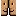 Attendance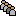 Uvod v predmet OPP dokument PDFDiplomske naloge dokument PDFPredstavitev predavatelja dokument PDFObveznosti rednih študentov pri predmetu OPP dokument PDF1. Predavanje dokument PDF2. predavanje dokument PDF3. Predavanje dokument PDF4. Predavanje dokument PDF5. Predavanje dokument PDF6. Predavanje dokument PDFPovzetek strokovne ekskurzije 23.11.2015 v EMO-Orodjarni dokument PDF7. predavanje dokument PDF8. Predavanje dokument PDF9. Predavanje dokument PDF10. Predavanje1L 1 Uvod, delovne metode
L 2 Praktični primeri dobrin in potreb1. vaja dokument Word1. vaja predstavitev PowerPoint1. naloga - 20.3.2017Uvodna ura predstavitev PowerPointEkonomski problem posameznika in gospodinjstva predstavitev PowerPoint2L 3 Ekonomski problem
L 4 Proces gospodarjenja2. vaja dokument WordProces gospodarjenja predstavitev PowerPoint2. naloga - 27.3.20173L 5 Produkcija in produkcijska izbira
L 6 Koristnost in odločanje posameznika o nakupu 3. vaja dokument Word3. vaja - 3.4.2017 NalogaPremica cene ali premica alternativnih možnosti nakupa predstavitev PowerPoint3. naloga datoteka3. naloga: 3.4.20174L 7 Stroški in vrste stroškov
L 8 Kazalniki uspešnosti poslovanja (vaje in računske naloge)4. vaja datoteka4. vaja dokument Word4. naloga - 3. 4. 2017Vrste stroškov glede na obseg poslovanja predstavitev PowerPoint5L 9 Trg in konkurenca
L 10 Trg in konkurenca - vaje in praktični primeri5. vaja predstavitev PowerPoint5. vaja dokument Word5. naloga - 10.4. 20176L 11 Trženje
L 12 Trženje-vaje, praktični primeri in diskusija6. vaja predstavitev PowerPoint6. vaja dokument Word6. naloga - 24.4.20177L 13 Delovanje tržnega mehanizma, uspešnost poslovanja
L 14 Elastičnost ponudbe in povpraševanja - vaje7. vaja predstavitev PowerPoint7. vaja dokument Word7. naloga - 14. 4. 2017Elastičnost povpraševanja in ponudbe predstavitev PowerPointReševanje nalog - ocene Naloga8L 15 Tržno ravnovesje
L 16 BDP in gospodarska rast 8. vaja EKONOMIKA EU predstavitev PowerPoint8. vaja EUROSTAT predstavitev PowerPoint8. vaja OPREDELITEV IN MERJENJE BDP predstavitev PowerPoint8. vaja dokument Word8. naloga - 9.5.2017Tržno ravnotežje - reševanje nalog predstavitev PowerPoint8. naloga dokument Word8. naloga, 10.5.20179L 17 Ekonomski sistem
L 18 Ekonomska politika9. vaja - gradivo dokument Word9. vaja dokument Word9. naloga - 15.5.2017Ponovitev snovi DODATNA NALOGA datotekaTržno ravnotežje - reševanje nalog predstavitev PowerPointDODATNA NALOGA10L 19 Gospodarske družbe
L 20 Vrste podjetij10. vaja dokument WordGospodarske družbe predstavitev PowerPoint10. naloga - 22.5.201710. naloga dokument Word10. vaja, 22.5.2017 Naloga11L 21 Pravni okvirji gospodarskih družb
L 22 Inflacija, deflacija in gospodarska kriza11. vaja predstavitev PowerPoint11. vaja DODATNA NALOGA dokument Word11. naloga - 15.5.201711. naloga dokument WordDODATNA NALOGA12L 23 Mednarodni ekonomski odnosi v sodobnem svetu
L 24 Fiskalna politika in javna poraba
POVZETEK SNOVI in OCENJEVANJE12. vaja predstavitev PowerPoint12. vaja datoteka12. vaja DODATNA NALOGA dokument Word12.vaja - 29.5.2017 NalogaKVIZ - DODATNA NALOGAEkonomija vaje - končne ocene NalogaEKN ocene XLS preglednica ExcelEKN točke datoteka12. naloga dokument Word12. nalogaDODATNA NALOGA1VAJA 1: (ponedeljek, 3. 10., sreda, 5. 10. in četrtek, 6.10. 2016)
Meeting people, Present tensesIntroducing Business English Tutorials datotekaMy work placement - PRESENTATIONS predstavitev PowerPointTutorial 1 datotekaMeeting people, nationalities predstavitev PowerPointTop 10 worst handshakes datotekaBody languge and its importance datotekaPresent tenses datotekaHow to introduce yourself - reading and quiz for practice datotekaPresent Simple and Continuous-EXERCISES datotekaPresent tenses- EXERCISES datotekaPresent tenses; Contacts - EXERCISES datotekaTEST 1: Present tenses KvizReading comprehension TEXT :Lobster's claws dokument PDFTEST 2: Reading comprehension 1 Lobster claws... Kviz2VAJA 2: (ponedeljek, 10.10.2016, sreda, 12.10. 2016, in petek,14.10.2016)
Present tenses -practice; Business and culture shock, Past tenses Tutorial 2: Present tenses- practice; MAKE and DO datotekaTutorial 2: Problems business people face dokument WordProblems business people face datotekaPast tenses (presentation) predstavitev PowerPointMake/Do datotekaPast simple datotekaPast Continuous datotekaPast Simple and Continuous datotekaPast Perfect practice datotekaTEST 3: Nationalities and countries KvizTEST 4: Past tenses KvizTEST 5: How reliable are stereotypes KvizKahoot Quiz: present, past, Countries... datoteka3VAJA 3: (ponedeljek, 17. 10, sreda, 19.10. in petek, 21. 10. 2016) 
Problems of business people- part 2; Prepositions and formal letters, Passive and formal letters Prepositions and formal letters datotekaPassive predstavitev PowerPointEXERCISE 1: Passive datotekaEXERCISE 2: Passive datotekaEXERCISE 3: Active or Passive (mixed tenses) datotekaTEST 6: Passive voice KvizTutorial: Passive and formal letters datoteka4VAJA 4: (sreda, 26. 10.,petek, 4.11. 2016, ponedeljek, 7.11 in sreda, 9.11, ter petek, 11. 11. 2016 ) 
Abbreviations, Business phone calls; Future tenses Tutorial 4: Phone calls datotekaAcronyms and abbreviations datotekaBusiness phone calls predstavitev PowerPointFuture tenses predstavitev PowerPointEXERCISE 1: Abbreviations datotekaEXERCISE 2: Phone calls vocabulary 1 datotekaEXERCISE 3: Phone calls vocabulary 2 datotekaEXERCISE 4: Future_ use of tenses datotekaEXERCISE 5: Will future or Going to future datotekaTEST 7: Abbreviations and Business phone calls KvizTEST 8: Future KvizBusiness phone calls etiquette datotekaLevels of formality in phone calls datoteka5VAJA 5: (ponedeljek, 14.11, sreda, 16.11. in petek 18.11.2016) 
Describing trends; Present Perfect, Tutorial 3 datotekaPresent Perfect tenses PPT predstavitev PowerPointDescribing trends -graphs -VIDEO datotekaGraphs datotekaEXERCISE 1: Present perfect datotekaEXERCISE 2: Past Simple vs Present Perfect datotekaDescribing a line graph - useful language datotekaGraphs- Exercise datotekaEXERCISE 3: GRAPH- matching datotekaEXERCISE 4: Graphs and terends datotekaTEST9: Present Perfect (Simple and Continuous) and Past tenses KvizTEST 10: READING and VOCABULARY COMPREHENSION KvizTEST 11: Describing trends; graphs Kviz6VAJA 6: (ponedeljek, 21. 11., sreda ,23.11., in petek 25.11.2016) 
Sectors of economy, Companies and their structures; Tutorial 5: Passive; Sectors of economy, Company structure datotekaPassive predstavitev PowerPointSectors of economy; Company structure; Departments datotekaExercise 1: Sectors of economy datotekaExercise 2: sectors of economy datotekaTEST 12: Sectors of economy Kviz7VAJA 7: (ponedeljek, 21. 11., sreda, 23.11 in petek, 25. 11. 2016) 
Companies -legal organization, departments, jobs and positions Tutorial 6: Companies, jobs datotekaEXERCISE 1: Company structure datotekaExercise 2: Corporate buzzwords datotekaExercise 3: H&R vocabulary datotekaExercise 4:Business Departemnts datotekaTEST 13: Sectors of economy, types of companies in Slovenia, in my office KvizTEST 14: Company Departments KvizTEST 15: Describing a company KvizPRESENTATION OF A COMPANY-pair work Naloga8VAJA 8: (ponedeljek, 28. 11, sreda, 30.11. in petek, 2. 12. 2016) 
International trade- import, export, documents, incoterms Tutorial 8: International trade datotekaInternational trade: jobs, documents, Incoterms; PPT predstavitev PowerPointVideo: vocabulary revision datotekaExercise 1: international trade datotekaExercise 2: Documents in international trade datotekaExercise 3: INCOTERMS datotekaReading comprehension: BARCO (text) dokument PDFTest 16: Profile- BARCO KvizBill of lading- Sample dokument PDFTEST 17: Bill of Lading KvizTest 18: Export, import; sales, delivery, documents Kviz9VAJA 8: (ponedeljek, 5.12, in petek 9.12) 
Marketing and advertising Marketing and advertising -PPT predstavitev PowerPointTutorial 8: Marketing and advertising datotekaExercise 1: Marketing and advertising datotekaExercise 2: Marketing and advertising datotekaExercise 3: Marketing and advertising datotekaExercise 4: Advertising datotekaExercise 5: Marketing and advertising datoteka z besedilomExercise 6: Marketing -matching datotekaMARKETING MIX, SWOT and CREATING AN ADVERT NalogaADVERT 1- H&M datotekaAdvert 2: Santa Fe datotekaAdvert 3: Speed datotekaAdvert 4: Beer or clothes datotekaAdvert: Milka in Slovenia datotekaAdvert Coca cola datotekaTEST 19: Marketing and advertising- vocabulary check KvizTEST 20: I know a lot about marketing and advertising Kviz10VAJA 9: ( sreda, 14. 12. 2016) 
Business trips Visitors and travellers predstavitev PowerPointTutorial 9: Visitors and travellers datotekaBBC:On a business trip- listening activity1KOMUNIKACIJAKomunikacija 1 dokument PDFNavodila za Vajo 1 dokument PDFeknjiga vir dokument PDFOddaja naloge Naloga2KOMUNIKACIJA - PSIHODINAMIČNI VIDIK Komunikacija 2 dokument PDFNavodila za Vajo 2 dokument PDFeknjiga vir dokument PDFOddaja rešitev nalog Naloga3KOMUNIKACIJSKE VEŠČINE Navodila za Vajo 3 dokument PDFKomunikacijske veščine -viri dokument PDFTehnike sproščanja dokument PDFOddaja naloge Naloga4NEVERBALNA KOMUNIKACIJA ALI GOVORICA TELESAOddaja rešitve nalog NalogaTrenutna tema5ANALIZA IN INTERPRETACIJA STROKOVNIH VIROV NKOddaja rešitev nalog Naloga6POSLOVNA PODOBA Oddaja rešitev nalog NalogaNavodila za Vajo 6 dokument PDF4 slogi poslovnega oblačenja dokument PDFMoška poslovna podoba dokument PDFČevlji poslovne ženske dokument PDFŽenska poslovna podoba dokument PDF7USPEŠNA IN UČINKOVITA KOMUNIKACIJA Oddaja rešitev nalog NalogaNavodila za Vajo 7 dokument PDFDejavniki učinkovite komunikacije-članek dokument PDFReševanje konfliktov-članek dokument PDFKonflikti na delovnem mestu in reševanje/nasveti dokument PDF8POSLOVNI BONTON IN POSLOVNI OBIČAJI PO SVETUOddaja naloge Nalogaeknjiga vir dokument PDF9POSLOVNI BONTON V BANKI Oddaja naloge Naloga10PRIMERI POSLOVNEGA KOMUNICIRANJA (POSLOVNA VIZITKA, DOPIS, VABILO, VOŠČILNICA) Oddaja nalog Naloga11APLIKACIJA PRAKTIČNEGA DELAOddaja rešitev nalog Naloga12EVALVACIJA VAJ POSLOVNEGA KOMUNICIRANJAOddaja rešitev nalog1Navodila za delo pri vajah in osnovni pojmi Izmenjava mnenj Klepet2Organizacija in poslovne funkcije Uvodna ura predstavitev PowerPoint1. vaja datoteka1. naloga - 5.10.20163Poslovne funkcije dokument Word2. vaja dokument Word3. vaja dokument Word2. naloga - 12.10.20163. naloga - 12.10.20164teorija predstavitev PowerPoint4. vaja dokument Word4. naloga - 19.10.201655. vaja in teorija predstavitev PowerPointKaj je poslanstvo, kaj so vrednote, kaj je vizija? dokument Word5. naloga - 26.10.20166Ponovitev snovi Kviz6. vaja datotekaKodeks etike Združenja Manager dokument PDF6. naloga - 2.11.20167. naloga - 2.11.2016Članek - Etika in etični kodeks dokument PDF7. naloga datotekaPonovitev snovi - kviz78. vaja predstavitev PowerPoint8. naloga datoteka8. naloga - 9.11.2016Kultura podjetja predstavitev PowerPointOrganizacijska kultura in klima podjetja predstavitev PowerPointOrg. kultura, klima in etika predstavitev PowerPoint88 A. vaja dokument WordTimsko delo datotekaBelbinove timske vloge datoteka8 A. naloga - 16.11.2016Skupinsko in timsko delo predstavitev PowerPointZnačilnosti skupine in tima predstavitev PowerPointBelbinove timske vloge dokument PDFTimsko delo - odgovori - 23.11.2016 Naloga99. vaja dokument WordČlanek - Timsko delo in sočasno inženirstvo datoteka9 A. Vprašanja (tim) datoteka9. naloga - 23.11.20169 A. naloga, 11.11.2016 1010. vaja predstavitev PowerPointVaja - kadrovska funkcija in motivacija dokument Word10. vaja - analiza članka dokument WordVprašanja datoteka10. naloga - 30.11.201610. vaja-analiza članka - 7.12.2016 NalogaProces kadrovanja oziroma ravnanja z ljudmi datotekaodgovori na vprašanja - 2.12.2016 NalogaRazpis prostega delovnega mesta, 7.12.2016 Naloga1111. vaja predstavitev PowerPointVaja - učeča se organizacija dokument Word11. naloga - 14.12.2016Kviz - 14.12.201612Značilnosti in koncept učeče se organizacije
Vprašalnik 14. vaja - POVZETEK SNOVI dokument Word12. vaja - Vprašanja (učeča se organizacija) datoteka13. vaja - Vprašalnik USMERJENOST K UČEČI SE ORGANIZACIJI datoteka12. naloga - 20.11.201513. naloga - vprašalnik14. naloga - 21.12.2016Prisotnost in povprečje vaj OMP preglednica Excel13Projektno delo
Praktično izobraževanje pri delodajalcu
Kadrovska služba in vodenje13. vaja dokument WordVaja - kadrovska služba in vodenje dokument WordProjektno delo - vprašanja datoteka15. naloga1414. vaja dokument Word1. dodatna naloga15Poslovna uspešnost in učinkovitost

Skripta 3 (str. 114 - 130)15. vaja dokument Word15. vaja dokument Word2. dodatna naloga1616. vaja predstavitev PowerPoint16. vaja dokument Word3. dodatna naloga1717. vaja predstavitev PowerPoint18. vaja dokument Word1819. vaja dokument Word1921. vaja predstavitev PowerPoint22. vaja predstavitev PowerPoint22. vaja in 23. vaja - moj projekt dokument Word21. vaja dokument WordProjektna naloga 22.in 23. vaja, 31.3.20172024. vaja dokument PDFvaja dokument PDF25. vaja - članek etika in etični kodeks dokument Word2126. vaja predstavitev PowerPoint2227. vaja predstavitev PowerPoint23zaključene ocene / dosežene točke datotekaprisotnost in povprečje vaj preglednica Excel241Delo s podatkovnimi datotekami in poljiPriprava pisemskih ovojnic za pošiljanje strankam dokument WordKupon za popust datotekaDodajanje naslovov, številk kuponov in osebnih opomb s spajanjem dokumentov datotekaPriprava podatkovnih datotek datoteka1. naloga - 7. 10. 20162. naloga - 14. 10. 20162Delo z besedilnimi dokumenti v komercialiUstvarjanje publikacije v Publisherju datotekaUstvarjanje brošur v Publisherju za pomoč v prodaji datoteka3. naloga - 28. 10. 2016 4. naloga - 28. 10. 20163Računske obdelave podatkov in predstavitve informacij Ustvarjanje spustnega seznama datotekaDelo s spustnim seznamom datotekaSpreminjanje širine stolpca in višine vrstice datotekaZaklepanje celic za zaščito datotekaDodajanje ali odstranjevanje elementov s spustnega seznama datoteka5. naloga - 30. 11. 20166. naloga - 16. 3. 20174V1: Oblikovanje sestavka (daljšega besedila)
Ustvarjanje formule s funkcijo datoteka10 najbolj priljubljenih funkcij datotekaUstvarjanje ali spreminjanje sklica na celico datotekaFunkcija VLOOKUP datotekaPriprava računa v prodaji dokument Word7. naloga - 22. 3. 20175<="" div="">Uporaba funkcije VLOOKUP datotekaFunkcija IF datotekaRazvrščanje podatkov na Excelovem delovnem listu datotekaUstvarjanje tabele na delovnem listu v Excelu datotekaFiltriranje podatkov - iskanje informacij po eni tabeli datoteka8. naloga - 30. 3. 20178. naloga - dodatna- 3.4.20176V3: Izstavitev fakture v veleprodaji (črpanje podatkov iz seznamov oz. šifrantov)9. naloga - Filtriranje podatkov - iskanje informacij v eni tabeli datotekaAnaliza prodaje kupcem datoteka9. naloga - 3.4.2017Podatki o zalogah artiklov - sortiranje podatkov datoteka10. naloga - 6. 4.2017 datoteka10. naloga - 6. 4. 20177V4: Evidence v komerciali - skladiščno poslovanje11. naloga - 6. 4. 2017Gantogram v Excelu datotekaPoročilo o prodaji datotekaDelne vsote - poročilo vrtilne tabele datotekaPoročilo vrtilne tabele 17 datotekaTrenutna tema8V5: izdelava in objava spletne strani podjetja s komercialno dejavnostjoGrafikon v Excelu obogatimo s sliko datotekaIzpostavite del grafikona datotekaDodajanje slike v grafikon datoteka12. naloga - 13. 4. 2017Ustvarjanje poročila vrtilne tabele datotekaZačetek dela s poročili vrtilne tabele datotekaFiltriranje podatkov v poročilu vrtilne tabele datotekaSpreminjanje prikaza delnih vsot datoteka13. naloga - 14.4.201714. naloga - 14.4.201715. naloga - 20.4.20179Uporaba vrtilnih tabel pri pripravi poročil in analiz datotekaAnaliza prodaje produkta datoteka16. naloga - 4.5.201717. naloga - 11.5.2017Artikel datotekaNabavno naročilo datotekaNaročeni artikli datoteka18. naloga - 18.5.2017Osnovna opravila v programu Access 2010 datotekaDelne vsote - poročilo vrtilne tabele datotekaPoročilo vrtilne tabele datotekaSpreminjanje prikaza delnih vsot - 17. naloga1L1 Napoved vsebin in metod dela ter kriterijev ocenjevanja
L2 Prodaja velikim kupcem
L3 Prodajni lijak 2. vaja predstavitev PowerPoint3. vaja predstavitev PowerPoint1. vaja datoteka2. vaja datoteka1. naloga - 3.10.20162. naloga - 3.10.20162L4 Neosebna prodaja
L5 Vzroki za neuspelo prodajo
L6 Prodaja jutrišnjega dne - analiza članka na podlagi vprašanj 4. vaja datoteka5. vaja datoteka4. naloga - 4.10 2016Uspešni v prodaji - mini vodič datoteka5. naloga - 5.10.20166. vaja - Izzivi v prodaji datoteka6. vaja - Esej datoteka6. naloga - 5.10.201638. vaja datoteka9 in 10. vaja datoteka7. naloga - 10.10.20167. vaja datoteka8. naloga datoteka8. naloga: 10.10.20169. in 10. naloga -11.10.2016REŠITEV vaje 9. in 10. datoteka412. vaja datoteka11. naloga - 11.10.201611. vaja datotekaKviz - ponovitev 1. in 2. poglavja513. vaja datotekaSWOT analiza predstavitev PowerPoint13. vaja na primeru datoteka13. naloga - 12.11.2016614. vaja datoteka15. vaja datoteka16. vaja datoteka15. vaja - povzetek članka datoteka16. vaja - članek datoteka14. naloga - 14.10.2016Ponovitev snovi Kviz15. naloga - 14.10.201616. naloga - 17.10.2016717. vaja datoteka18. vaja datoteka19. vaja datoteka18. vaja (primer) datoteka19. vaja (primer) datoteka17. naloga - 17.10.201618. naloga - 18.10.201619. naloga - 21.10.2016820., 21. vaja datoteka22. vaja datoteka20. naloga - 24.10.201622. naloga - 25.10.201621. naloga - 24.10.2016923. vaja datoteka24. vaja datoteka25. vaja datoteka23. naloga - 26.10.201625. naloga - 26.10.20161026., 27. vaja datoteka28. vaja datotekaKupci glede na zaznavanje blaga datoteka26. naloga - 2.11.201628. naloga - 2.11.20161129., 30. vaja datoteka31. vaja datoteka29. in 30. naloga - 7.11.201631. naloga - 7.11.20161232. vaja datoteka33., 34. vaja datoteka32. naloga - 8.11.201633. in 34. naloga - 9.11.2016Prodaja "brez prodajanja" dokument PDFNaloga datotekaNaloga - povzetek članka -8.11.201613L 35 Priprava razpisa za prosto delovno mesto komercialista
L 36 Kako med prijavljenimi izbrati najboljšega35. in 36. vaja datoteka35. in 36. naloga - 9.11.201614L 37 Usposabljanje in izobraževanje prodajnega osebja
L 38 Izbira seminarjev in tečajev za prodajno osebje37. in 38. vaja datoteka37. in 38. naloga - 14.11.201615L 39 Reševanje vprašanj za ponovitev snovi
L 40 Povzetek snovi kupci in prodajalci39. vaja datoteka40. vaja datoteka39. naloga - 15.11.201616L 41 Poseben nakup
L 42 Osebna prodaja - prodaja na domu41. vaja datoteka42. vaja datoteka41. naloga - 16.11.201642. naloga - 16.11.201617L 43 Faze - koraki osebne prodaje
L 44 Osebna prodaja - igra vlog43. vaja datoteka44. vaja datoteka44. naloga - 18.11.201644 a - ostala dva dialoga igra vlog, 21.11.2016 Naloga18L 45 Osebna prodaja - igra vlog
L 46 Osebna prodaja - igra vlog45. in 46. vaja datoteka45. in 46. naloga - 21. 11. 201619L 47 Osebna prodaja - dopis zadovoljnega prodajalca
L 48 Osebna prodaja - dopis zadovoljnega kupca47. in 48. vaja datoteka47. in 48. naloga - 23.11.201620L 49 Reševanje vprašanj za ponovitev snovi
L 50 Povzetek poglavja osebna prodaja
L 51 Učinkovito prodajno pismo - 10 "zlatih pravil"49. in 50. vaja datoteka51. vaja datoteka49. in 50. naloga - 23.2.201551. naloga - 25.11.201621L 52 Sestavimo prodajno pismo za izdelek x
L 53 Sestavimo prodajno pismo za izdelek podjetja PUD
L 54 Posloven dopis - odgovor na splošno povpraševanje52. in 53. vaja datoteka54. vaja datoteka52. in 53. naloga - 28.11.201654. naloga - 28.11.201622L 55 Poslovni dopis - odgovor na posebno ali konkretno povpraševanje
L 56 Pogodbe - kupoprodajna pogodba
L 57 Poslovni dopis - izstava računa
L 58 Poslovni dopis - odgovor na reklamacijo
Prodajna pogodba55. vaja datoteka56. vaja datoteka57. vaja datoteka58. vaja datoteka55. naloga - 29.11.201656. naloga - 30.11.2016Prodajna pogodba datotekaOdgovori na vprašanja - 5.12.2016 Naloga57. naloga - 30.11.201658. naloga - 5.12.201623L 59 Poslovni dopis - opominanje zaradi neplačila
L 60 Obrazci prodaje v DZSL 
L 61 Reševanje vprašanj za ponovitev snovi
L 62 Povzetek poglavja postopki pri prodaji in poslovna korespondenca59. vaja datoteka60. vaja datoteka61. vaja datoteka62. vaja datoteka59. naloga - 7.12.201660. naloga - 7.12.201661. naloga - 6.12.201624L 63 Merjenje uspešnosti prodaje (gradivo Grlica)
L 64 Zaključevanje in ocenjevanje vaj
L 65 Ocenjevanje vaj
L 66 Ugotavljanje skupne uspešnosti študentov na vajahŠTEVILO DOSEŽENIH TOČK na vajah PRO datoteka62. naloga datoteka62. naloga - 12.12.201663. naloga datoteka64. naloga datoteka65. naloga datoteka63. naloga - 13.12.201664. naloga - 14.12.201665. naloga - 14.12.2016SEZNAM OBVEZNOSTI (SDŠ 2015/16) dokument WordNALOGA ŠT. 1: ODDAJA KRAJŠIH PRISPEVKOV Oddaja prispevkov - 4x štud.l. 2015/16 ROK za oddajo 4.2.2016 NalogaNALOGA št. 2 - analiza pravnih aktovVPRAŠANJA IN TABELA za razvrstitev-naloga 2 dokument WordOddaja odgovorov in tabele Naloganaloga št. 4: statusno gosp.pravoTABELA za pripravo analize GD dokument WordOddaja tabele analiza GD Naloganaloga št. 5: priglasitev za s.pobrazec za priglasitev s.p. dokument Wordnaloga št. 6: vrste pogodbTABELA za navedbo vrste pogodbe dokument WordOddaja tabele - vrste pogodb NalogaNALOGA št. 7: gospodarski subjekt s.p. publikacija insolventnost dokument PDFvprašanja za podajo odgovorov dokument WordOddaja odgovorov Naloganaloga št. 8: iskanje objave: javna dražba in sklic skupščine - 2xnaloga št. 9: analiza članka: stečaj/ gospodarski subjekti članek- stečaj dokument PDFvprašanja za podajo odgovorov dokument WordOddaja odgovorov iz članka Naloganaloga št. 12: analiza članka: pravice delavca iz DR članek dokument PDFVPRAŠANJA za podajo odgovorov - naloga št. 12 dokument WordOddaja odgovorov - pravice delavca Naloganaloga št. 13: študija, naloge, vajeVprašanja za podajo odgovorov dokument WordOddaja odgovorov - naloga št. 1313. February - 19. FebruaryVAJE - 17. 2. 2017, (3 uri vaj - 3/18)
1. Uvodne informacije
2. Metode dela
3. Evalvacijske ankete na spletni strani VSŠ in njhova analiza

Literatura 2:
http://www.impletum.zavod-irc.si/docs/Skriti_dokumenti/Ugotavljanje_in_zagotavljanje_kakovosti-Malek_Skafar_Vorina.pdf Viri in literatura datotekaNavajanje in povzemanje dokument PDFLiteratura 1 dokument PDFKriteriji kakovosti datotekaVplivi uporabnikov na oblikovanje kakovosti datoteka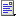 Vaja 1 Naloga20. February - 26. FebruaryVAJE - 24. 2. 2017, (3 uri vaj - 6/18)

5. Ugotavljanje kakovosti
6. Stroški kakovosti

7. Statistična orodja pri zagotavljanju Q<br< div="">Vaja 3 - kakovost pri storitvah NalogaVaja 4 - Stroški kakovosti Naloga</br<>27. February - 5. MarchVAJE - 3. 3. 2017, (3 ure vaj -9/18)

7. Identifikacija in klasifikacija
8. Standardizacija in standardiKlasifikacija in identifikacija datotekaEAN datotekaOznačevanje izdelkov datotekaVaja 5 - Klasifikacija in identifikacija datotekaVaja 5 NalogaVaja 6 Naloga6. March - 12. MarchVAJE - 10. 3. 2017, (3 ure vaj - 12/18)

9. Oblikovanje standardovVaja 7 -Interni in panožni standardi NalogaVaja 8 - Standardizacija in standardi NalogaVaja 9 - Interaktivni test Naloga13. March - 19. MarchVAJE - 17. 3. 2017, (3 ure vaj - 15/18)

11. Embalaža
12. Embaliranje
13. Največja tovarna za proizvodnjo TetrPak embalažeVaja 10- embalaža NalogaVaja 10 - embalaža datotekaVaja 11 - embalaža NalogaEmbalaža11. vaje - 4. 1. 2017 Zgodovina in razvoj logistike datoteka1. naloga22. vaje - 9. 1. 2017 Podsistemi v logistiki I. datoteka2. naloga33. vaje - 11.1.2017 Podsistemi v logistiki II. datoteka3. naloga44. vaje - 16. 1. 2017Analiziranje poslovanja logističnih podjetij dokument Word4. naloga55. vaje - 18. 1. 2017CRM - Upravljanje odnosov s strankami datoteka5.naloga66. vaje - 23. 1. 2017Zelena logistika datoteka6. naloga77. vaje - 25.1.2016Embalaža datoteka7. naloga88. vaje - 30. 1. 2017Novosti v poslovni logistiki Naloga99. vaje - 1. 2. 2017Kadrovanje in sledenje v logistiki dokument Word9. naloga1010. vaje - 6. 2. 2017Upravljanje z zalogami datoteka10. naloga1111. vaje - 13. 2. 2017Računanje zalog datoteka11. naloga1212. vaje - 15. 2. 2017Obračun lastne cene in rentabilnost voznega parka dokument Word12. naloga1313. vaje - 20. 2. 2017Obisk logističnega centra Grieshaber - učni list dokument Word13. naloga1414. vaje - 22. 2. 2017Outsourcing v logistiki datoteka14. naloga1515. vaje - 27. 2. 2017Oskrbne verige v logistiki dokument Word15. naloga1616. vaje - 1. 3. 2017OSKRBOVALNA VERIGA datoteka16. naloga1717. vaje - 6. 3. 2017Tarife datoteka17. naloga1818. vaje - 8. 3. 2017E-LOGISTIKA datoteka18. naloga1919. vaje - 13. 3. 2017TRANSPORT IN LOGISTIKA dokument Word19. naloga2020. vaje - 15. 3. 2017OPTIMIZACIJA_primer datotekaOPTIMIZACIJA_vaje za samostojno delo datoteka20. naloga2121. vaje - 20. 3. 2017Ogled sortirne linije na centru za ravnanje odpadkov v Vrbini dokument Word21. naloga2222. vaje - 21. 3. 2017ŠPEDICIJA datoteka22. naloga2323. vaje - 27. 3. 2017Špedicija II. del dokument Word23. naloga2423. vaje - 27. 3. 2017Zaključne vaje (evalvacija)1Datum izvedbe: 9. 1. 2017
Zaporedne ure: 1. 2. 3.
Uvodna napoved vsebin in metod, Novi proizvodi
v1 Ponudbe proizvodov okolju
v2 Pristopi k odločanju za nov proizvod
v3 Planiranje in razvoj novih proizvodov
Vaja 1 Ponudba proizvodov v okolju datotekaVaja 2 Odločanje o proizvodnem programu datotekaVaja 3 Odločanje o spremembah proizvodnega programa datotekaVaja 1 NalogaVaja 2 NalogaVaja 3 NalogaUvod v predmet OPP-vaje predstavitev PowerPoint2Datum izvedbe: 16. 1. 2017
Zaporedne ure: 4. 5. 6.

Ideje za razvoj novih proizvodov
Metode iskanja idej novih proizvodov
Načrtovanje in vrednotenje idej za nove proizvodeKreativnost datotekalestvica najbolj inovativnih podjetij na svetu datotekaVaja 4 Ideje za razvoj novih proizvodov in storitev datotekaVaja 5 Vrednotenje idej datotekaVaja 4 NalogaVaja 5 Naloga3Datum izvedbe: 17. 1. 2017
Zaporedne ure: 7. 8. 

Prednosti uvajanja novih proizvodov
Omejitve pri uvajanju novih proizvodov
Načela pri oblikovanju novih proizvodov Vaja 6 Prednosti in omejitve pri uvajanju novih proizvodov datotekaVaja 7 Načela pri oblikovanju oblikovanih proizvodov datotekaJavni natečaj podjetij za razvoj novih proizvodov datotekaVaja 6 NalogaVaja 7 Naloga4Datum izvedbe: 23. 1. 2017
Zaporedne ure: 9. 10. 11. 

Okoljski življenjski ciklus proizvoda
Značilnosti faz življenjskega ciklusa proizvoda
Vpliv dodane vrednosti in razvojno tehnološka zahtevnost izdelkaSlovenska industrijska politika datotekaUMAR dokument PDFPonovitev snovi datotekaVaja 8 Okoljski življenjski cikel proizvoda datotekaVaja 9 Življenjski cikel proizvoda datotekaPonovitev snovi NalogaVaja 8 NalogaVaja 9 Naloga5Datum izvedbe: 30.1.2017
Zaporedne ure: 12. 13. 14.

Organizacijska struktura za razvoj novih proizvodov
Organigrami uspešnih organizacij
Delovna mesta v razvojnih oddelkih Vaja 10 Organizacijska kultura in ocenjevanje ustvarjalne klime podjetja datotekaVaja 11 Inovativna organizacijska struktura datotekaVaja 12 Pet zvezdic inovativne organizacijske kulture datotekaPet zvezdic inovativne organizacijske kulture datotekaVaja 10 NalogaVaja 11 NalogaVaja 12 Naloga6Datum izvedbe: 6. 2. 2017
Zaporedne ure: 15. 16. 17.

Planiranje in razvoj novih proizvodov
Proces razvoja novega izdelka
Planiranje in razvoj novih storitevVaja 13 Planiranje in razvoj novih proizvodov datotekaVaja 14 Planiranje in razvoj nove storitve datotekaPonovitev snovi datotekaVaja 13 NalogaVaja 14 NalogaPonovitev snovi Naloga7Datum izvedbe: 13. 2. 2017
Zaporedne ure: 18. 19. 20.

Oblikovanje proizvodov in tehnoloških sistemov
Načrtovanje tehnologij
Vrednotenje tehnologijVaja 15 Primer slovenskega industrijskega oblikovanja stol Rex datotekaVaja 16 Načrtovanje tehnologij datotekaVaja 17 Ocenjevanje tehnologij datotekaKraljevski stol Rex, ki ga ni povozil čas datotekaČlanek Mladina "Lov na Rexa" datotekaPrihajajoče tehnologije datotekaFaze prihajajočih tehnologij datotekaVaja 15 NalogaVaja 16 NalogaVaja 17 Naloga8Datum izvedbe: 14. 2. 2017
Zaporedne ure: 21. 22. 

Primer proizvodnega procesa v podjetju RevozVaja 24 Podjetje Revoz; ogled DVD-ja in vprašanja datotekaVaja 24 Naloga9Datum izvedbe: 17.2. 2017
Zaporedne ure: 23., 24., 25.

Priprava na izvedbo strokovne ekskurzije, ki jo bomo izvedli v podjetju Emo orodjarna d.o.o., v Celju dne 21. 2. 2017

Ponovitev snovi v obliki križanke, študenti dobijo liste na vajahPriprava na strokovno ekskurzijo datotekaEMO Orodjarna d.o.o., Celje datotekaPriprava na strokovno ekskurzijo NalogaSpletna križanka Naloga10Datum izvedbe: 20.2. 2017
Zaporedne ure: 26. 27. 28.

Industrijska lastnina
Patentna prijava
Postopki nakupa licenc, Joint ventureUrad za intelektualno lastnino datotekaEvropska patentna organizacija datotekaSkripta Oblikovanje proizvodov in tehnoloških procesov dokument PDFPatentne prijave po svetu datotekaAktivni slovenski inovatorji datotekaPoročilo o strokovni ekskurziji dokument WordVaja 18 Intelektualna lastnina datotekaVaja 19 Patentne prijave po svetu datotekaVaja 20 Skupna vlaganja datotekaVprašanja za ponovitev snovi datotekaVaja 18 NalogaVaja 19 NalogaVaja 20 NalogaPonovitev snovi Naloga11Datum izvajanja: 21. 2. 2017
Zaporedne ure: 29. 30.
Strokovna ekskurzija;
Obisk podjetja EMO-Orodjarna d.o.o., proizvodna družba d.o.o., CeljeItinerarij strokovne ekskurzije v podjetju EMO Orodjarna d.o.o., Celje14.00 - Zbor udeležencev v P1, ugotavljanje prisotnosti, dokončna navodila.14.15 - Odhod s parkirišča pred šolo.15.55 - Prihod pred podjetje EMO Orodjarna d.o.o., Bežigrajska 10, 3000 Celje16:00 - Poslovodstvo podjetja: Predstavitev podjetja- Vodja nabave: delovni postopki nabave, povezave z ostalimi funkcijami in posebnosti delovnih nalog komercialista v industrijskem podjetju.- Vodja tehnologije: projektiranje in tehnološki postopki.17:15 - Vprašanja študentov.17:30 - Ogled operative in proizvodnje.17:45 - Zahvala gostiteljem.18:00 - Evalvacija obiska in navodila za podajo poročil.19:00 - Zaključek ekskurzije.12Datum izvedbe: 27. 2. 2017
Zaporedne ure: 31. 32. 33. 

Produktivnost dela
Struktura proizvodnje
Verižni indeksVaja 25 Tehnična produktivnost dela dokument WordRešitve Vaja 25 Tehnična produktivnost dela preglednica ExcelVaja 26 Obseg in struktura proizvodnje dokument WordRešitve Vaja 26 Obseg in struktura proizvodnje preglednica ExcelDodatna vaja produktivnost dela datotekaČlanek-7 smernic za povečanje produktivnosti datotekaPriprava na strokovno ekskurzijo-Krka datotekaVaja 25 NalogaVaja 26 NalogaDodatna vaja produktivnost Naloga13Datum izvedbe: 3.3. 2017
Zaporedne ure: 34. 35. 36. 

Učinkovitost razvojnega dela
Vlaganje v raziskave in razvoj in davčne olajšave
Priprave na strokovno ekskurzijo-ogled podjetja Krka v Novem mestuVaja 22 Davčne olajšave v zvezi R&R datotekaR E S O L U C I J A o raziskovalni in inovacijski strategiji Slovenije 2011–2020 (ReRIS11-20) datotekaDavčne olajšave v zvezi z R&R datotekaDavčne olajšave in R&R, članek datotekaVaja 23 Proizvodni proces podjeja Adria Mobil datotekaAdria Mobil video datotekaVaja 22 NalogaVaja 23 NalogaPriprava na strokovno ekskurzijo-Krka NalogaNavodila za strokovno ekskurzijo datotekaPoročilo o strokovni ekskurziji- Emo Orodjarna-Celje Naloga14Datum izvedbe: 6. 3. 2017
Zaporedne ure: 37. 38. 39. 40.

Strokovna ekskurzija-
Ogled proizvodnega procesa podjetja Krka d.d. v Novem mestu Itinerarij strokovne ekskurzije 10.30 - Zbor udeležencev v RA2, ugotavljanje prisotnosti, dokončna navodila.10.35 - Odhod s parkirišča pred šolo.11.40 - 10.55 Prihod pred podjetje Krka12:00 - Poslovodstvo podjetja: Predstavitev podjetja:-ogled filma o podjetju Krka d.d., -ogled proizvodnje v Notolu 2 (ime Notol izhaja iz nova tovarna tablet in kapsul Ločna). V Notolu 2 proizvajajo trdne oblike farmacevtskih izdelkov (tablete in kapsule). Gre za visokoavtomatizirane proizvodne in transportne procese. V objekt so vgrajeni najkakovostnejši in najsodobnejši materiali in tehnologije. 13.30 - Vprašanja študentov.14.00 - Zahvala gostiteljem.15.00 - Evalvacija obiska in navodila za podajo poročil.16.00 - Zaključek ekskurzije.15Datum izvedbe: 10. 3. 2017
Zaporedne ure: 41. 42. 43.

Strategija razvoja podjetja in razvojni projekti Javna agencija za tehnološki razvoj RS datotekaVaja 27 Faze razvoja in kazalniki razvoja podjetij datotekaVaja 28 Portfelj projektov datotekaVprašanja za ponovitev snovi datotekaVaja 27 NalogaVaja 28 NalogaVprašanja za ponovitev snovi NalogaPoročilo o strokovni ekskurziji v podjetju Krka NalogaTrenutna tema16Datum izvedbe: 13. 3. 2017
Zaporedne ure: 44. 45. 46.

Nabavne kalkulacije
Tehnološka dokumentacijaVaja 32 Enostavna nabavna kalkulacija dokument WordVaja 34 Tehnološka dokumentacija datotekaKonstruiranje.si datotekaNabavne kalkulacije-teorija dokument WordRešitve vaja 32 preglednica ExcelVaja 32 NalogaVaja 34 Naloga17Datum izvedbe: 17. 3. 2017
Zaporedne ure: 47. 48. 49.

Projektiranje proizvodnih procesov
Normativi
Načela organiziranostiVaja 29 Projektiranje poslovnih sistemov datotekaVaja 30 Normativi datotekaVaja 31 Načela organiziranosti datotekaVaja 29 NalogaVaja 30 NalogaVaja 31 Naloga18Datum izvedbe: 17. 3. 2017
Zaporedne ure: 50. 51. 52.
Nabavne kalkulcije
Trenutek dobaveVaja 33 Sestavljena nabavna kalkulacja dokument WordRešitve vaja 33 preglednica ExcelVaja 36 Trenutek dobave dokument WordRešitve vaja 36 preglednica ExcelVaja 37 Racionalizacija in optimizacija proizvodnje datotekaAvtomatizacija za delovanje po načelu nič napak datotekaPri avtomatizaciji zaostajamo 10-15 let datotekaOptimizacija proizvodnega procesa v podjetju Apnenec d.o.o. datotekaVaja 33 NalogaVaja 36 NalogaVaja 37 Naloga19Datum izvedbe: 24. 3. 2017
Zaporedne ure: 53. 54.

Vrste in oblike proizvodnje
Zaključna ura;
- pregled prisotnosti
- pregled oddanih nalog
- analiza in evalvacija opravljenih vaj pri predmetu OPPVaje 38 Vrste proizvodenj datotekaVaja 38 NalogaSeminarska naloga- Primer proizvodnega podjetja20Ocene vaj OPP 2016/17

Študenti, ki niste izpolnili pogojev za uspešno opravljene vaje, tj. 80 % prisotnost in 80 % odddanih vaj, ste ocenjeni s 5. Nižjo prisotnost lahko kompenzirate z izdelavo seminarske naloge na temo predmeta po predhodnem dogovoru z inštruktorjem.Ocene vaj OPP 2016171UčbenikUčbenik dokument PDFRešitve k vajam v učbeniku dokument PDF26.4.2017 Spreganje glagolov dokument WordDelovnni list - glagoli dokument WordPredstavitev dokument WordPredstavitev - učni list dokument WordOsebni zaimki dokument Word313.4.2017Possessivpronomen dokument WordPluralbildung dokument Word420.4.2017Im Büro dokument PDF54.5.2017Ločljivi glagoli 1 dokument WordLočljivi glagoli 2 (vaja) dokument WordRazlične vaje - utrjevanje dokument Word615.5.2017Predlogi v zvezi s časom dokument WordŠtevila - delovni list dokument Word718.5.2017Izrazi pri telefoniranju dokument WordAm Telefon dokument WordTelefongespräche dokument PDF825.5.2017Zimmerreservierung dokument PDFPerfekt dokument WordPerfekt - vaja dokument Word91.6.2017Organisation der Firma dokument PDFEine Firma stellt sich vor dokument WordDativ 1 dokument PDFDativ 2 dokument PDF108.6.2017Handelskaufmann/Handelskauffrau dokument WordÜbungen datoteka1113.6.2017Übungen 2 dokument WordDas Unternehmen - Deichmann datotekaOrgamigramm datotekaMeine Familie 1 dokument PDFMeine Familie 2 dokument PDFStammbaum dokument PDFHobbys dokument Word12Vaje s spletaVaja s spleta (Lagune) dokument PDFVaja s spleta (Delfin) dokument PDF11. predavanje in vaje (4 ure) 28.3.2017 : Uvodne informacije, predstavitev snovi, načina dela in načina ocenjevanja ter osnovni pojmi o nabavi ter cilji in organizacija nabavnega poslovanja. 1. Vaja - delo s člankom " V nabavi se skriva veliko denarja" dokument Word1. naloga: Zakaj je nabava pomembna za vsako podjetje (vezano na članek "V nabavi se skriva veliko denarja".Nabava, vodenje zalog, poslovanje in prodaja na kmetiji datoteka2. vaja: Kako do učinkovite nabave? dokument Word2. naloga: 5 prijemov - Kako do učinkovite nabave?Aktualno: Neenakomerna razdelitev svetovnega bogastva in resursov datoteka22. predavanje in vaje: (4 ure): Organizacija nabave, povezanost nabave z drugimi funkcijami v podjetju in njena strateška vloga na primerih iz prakse (11.4.2017)Zanimivost_film - Delovanje borze cvetja na Nizozemskem datoteka3. vaja: Primer iz prakse - Vloga strateške nabave v Leku datoteka3. naloga: Vloga strateške nabave v Leku4. vaja: Cilji in predmet nabave ter povezanost nabave z ostalimi funkcijami v podjetju datoteka4. naloga: Pomen, cilji, predmet in umestitev nabavne funkcije v organizacijski shemi podjetjaPrimer vodenja strateške nabave v podjetju ETI datoteka5. vaja: Primer iz prakse _ nabava v podjetju ETI datoteka5. naloga: Strateška nabava v podjetju ETI33. predavanje in vaje: (4 ure): Nabavna funkcija in raziskava nabavnega trga (18.4.2017)Raziskava nabavnega trga v podjetju ISKRA datoteka z besedilomPrimer iz prakse - Nabavna funkcija v podjetju Iskra dokument PDF6. vaja: nabavna funkcija v skupini Iskra sistemi datoteka6. naloga: Odgovori na vprašanja o nabavni funkciji v skupini Iskra sistemiAktualna zanimivost_ Nabava hrane _ inovativen primer "vrta v stanovanju" datotekaPrimer strateškega povezovanja z dobavitelji smuči za skakalce datoteka44. predavanje in vaje: (4 ure): Nabavni menedžment in nabavna politika (25.4.2017)7. vaja: Primer nabavnega managementa v Merkurju datoteka7. naloga: Primer nabavnega menedžmenta v MerkurjuVloga kontrolinga pri vodenju nabavnega postopka v podjetju dokument PDFPrimer inovativne nabave "z vertikalnimi vrtovi" datotekaPrimer - nabava v premogovniku Velenje dokument PDF8. vaja: nabavna politika (vezano na besedilo zgoraj) datoteka8. naloga: nabavna politika55. predavane in vaje: (4 ure) : Iskanje in izbira dobaviteljev (9.5.2017) 8.a. vaja z besedilom - izbira dobavitelja datoteka8.a. naloga: Odgovori na vprašanja iz vaje 8.a. (na koncu besedila)8b. vaja: Metoda izbora dobaviteljev (prikaz metoe točkovanja) preglednica Excel8b. naloga: Metoda točkovanja pri izbiri dobaviteljev (izdelaj svojo tabelo v excelu)Primer uporabe metode točkovanja in analize v obliki profila datoteka66. predavane in vaje: (4 ure) : Nabava v storitvenih organizacijah in dokumentacija v materialnem poslovanju (nabava in skladiščenje) (11.5.2017)Nabava storitev - Bioterapija M. Ogorevc - P. Kozmus datoteka9. vaja: reševanje reklamacij datoteka9. naloga: reševanje reklamacij (odgovori na vprašanja iz 9. vaje)10. vaja: Listine, ki se uporabljajo v nabavi in skladišču dokument Word10. naloga: Izdelava LASTNE nabavne dokumentacijePomen nabave kvalitetnega materiala pri pridobivanju konkurenčne prednosti - primer Peko datoteka77. predavanje in vaje: (4 ure) Zakon o varstvu potrošnikov ter nabava na mednarodnih trgih (INCOTERMS 2010) (16.5.2017)Zakon o varstvu potrošnikov (besedilo) dokument Word11. vaja - Zakon o varstvu potrošnikov dokument Word11. naloga: Odgovori v zvezi z ZVP (zakon o varstvu potrošnikov)Incoterms 2010 (Gradivo R. J.) dokument WordOpis klavzul INCOTERMS 2010 datotekaRazlaga INCOTERMS 2010 (v angleškem jeziku) datoteka12. naloga: INCOTERMS 2010Nabava in prodaja v Afriko - primer iz prakse datoteka88. predavanje in vaje: (4 ure): Nabava v luči okoljske odgovornosti in javno naročanje (23.5.2017)Nabava in ekološka problematika datotekaPrimer revizije javnega naročanja dokument PDF13. vaja: Kako delovati proti korupciji v nabavi? datoteka13. naloga: Kako delovati proti korupciji pri nabavi - odgovori na vprašanja14. vaja: Javno naročanje datoteka14. naloga: Javno naročanje99. predavanja in vaje: (4 ure) 30. 5. 2017 Ponavljanje, predstavitve projektnih nalog iz prakse in priprava na izpit Postopek javnega naročanja dokument Word15. naloga: Aktualno o preprečevanju korupcije pri nabavi15. vaja_Aktualno o preprečevanju korupcije pri nabavi datoteka16. naloga: Javne dražbe16. vaja : Javne dražbe datotekaInventura v podjetju datotekaVrste skladišč predstavitev PowerPointTrenutna tema1010. predavanje in vaje: (4 ure) Predstavitev projektnih nalog iz neformalno pridobljenega znanja (iz delovnih izkušenj izrednega študenta) in priprava na izpit 6. 6. 2017 ob 16.00

Prva možnost opravljanja izpita (dodatna ura) je 6.6.2017,
druga možnost je 13. 6. 2017 ob 16.00Pomen javnega portala EU za delovanje podjetja (hr) datotekaNekaj vprašanj za ponovitev in pripravo na izpit iz nabave. datoteka17. naloga: Odgovori na vprašanja za ponavljanje in utrjevanje znanja za izpit11Aktualno in zanimivosti Nabava blaga v Lisci datotekaOptimizacija materialnega poslovanja v praksi datotekaJavna naročila - portal11. Predavanje 04.10.2016 1. Uvod predstavitev PowerPoint2. Opredelitev prodaje, lastnosti najboljših prodajalcev predstavitev PowerPoint22. Predavanje 11.10.2016: 3. Vloga prodaje predstavitev PowerPoint4. Osebna prodaja predstavitev PowerPoint33. Predavanje 18.10.2016: 5. Načrtovanje prodaje predstavitev PowerPoint44. Predavanje 25.10.2016 6. Merenje trgov in napovedovanje prodaje predstavitev PowerPoint55. Predavanje: 08.11.2016 7. Prodajni proračun in kvote predstavitev PowerPoint8. Oblikovanje prodajnih področij predstavitev PowerPoint66. Predavanje: 15.11.2016 9. ORGANIZIRANOST PRODAJE predstavitev PowerPoint77. Predavanje: 22.11.2016 10. Izobraževanje in usposabljanje osebja v prodaji predstavitev PowerPoint11. Zaposlovanje osebja v prodaji predstavitev PowerPoint88. Predavanje: 29.11.2016 12. 15 marketinških načel predstavitev PowerPoint13. Motiviranje prodajnega osebja predstavitev PowerPoint14. Nagrajevanje prodajnega osebja predstavitev PowerPoint99. Predavanje: 06.12.2016 15. Analiza uspešnosti prodaje 1 predstavitev PowerPointTrenutna tema1010. Predavanje: 13.12.201616. Analiza uspešnosti prodaje 2 predstavitev PowerPoint17. Analiza uspešnosti prodaje 3 predstavitev PowerPoint1111. Predavanje: 20.12.201620. Nezadovoljni kupci predstavitev PowerPoint21. Pritožbe in priporočila predstavitev PowerPoint22. Poslovna etika predstavitev PowerPoint1212. Predavanje: 03.01.201723. Marketinški načrt1PREDAVANJA - literaturaSkripta - Poslovno pravo dokument PDFProsojnice predstavitev PowerPoint1. vaja - teoretična dokument Word2. vaja - praktična dokument Wordpower point-iUVODNI DEL - 1. predavanja: 7.5.2015 predstavitev PowerPointStvarno pravo - 2. predavanja predstavitev PowerPointGospodarsko pravo-uvod 3. predavanja 19.5. predstavitev PowerPointd.o.o. - predavanja 19.5. predstavitev PowerPointdelniška družba in prenehanje GD 26.5.2015 predstavitev PowerPointobligacije - splošni del predstavitev PowerPointVREDNOSTNI PAPIRJI dokument WordDelovno pravo 9.6.2015 predstavitev PowerPoint2VAJE - vprašnja in odgovorivaje - uvodni del PRAVO dokument WordVAJE - STVARNO PRAVO dokument WordVAJE gospodarske družbe (uvod) z odgovori dokument WordVAJE gospodarske družbe dokument WordVAJE d.o.o. in d.d. dokument Wordvaje-obligacije -uvod dokument Wordvaje-stečaj in pris.poravnava dokument Word3NALOGE - SDŠ: samostojno delo študentaSEZNAM OBVEZNOSTI - ekonomist dokument WordTABELA: SDŠ obveznosti 2011/12 dokument Wordsamostojno delo študenta - SDŠ TABELA 2014/15 dokument Wordnavedba nalog (št.naloge se ujema po seznamu obveznosti SDŠ)naloga 1: oddaja krajših prispevkov 3xNALOGA št. 2 - analiza pravnih aktovnaloga št. 2 dokument Wordoddaja naloge št. 2- oddaja odgovorov NalogaNALOGA št. 4 - analiza gospodarskih družbnaloga št. 4 - tabela analiza GD dokument WordOddaja tabele analiza GD Naloganaloga št. 6 - vrste pogodbTABELA za navedbo vrste pogodbe dokument WordTABELA za navedbo vrste pogodbe - oddaja Naloganaloga št. 12-analiza članka: pravice delavcačlanek: pravice delavca dokument PDFnaloga št. 12 - vprašanja dokument Wordoddaja naloge št. 12- oddaja odgovorov Naloganaloga št. 13: (vaje in naloge) - vprašanjanaloga št. 13 - vprašanja dokument Wordoddaja naloge št. 13- oddaja odgovorov Naloganaloga št. 9: kapitalske družbe / stečaj članek- stečaj/ GD dokument PDFnaloga št. 9 - vprašanja dokument Wordoddaja odgovorov - nal.št.911. Uvodna ura
2. kakovost
3. modeli kakovosti
4.presoja kakovosti25. TQM
6.Uvajanje sprememb
7.model EFQM
8.merila odličnostiNaloga 139. Model r.in q. 
10. Model reševanja problemov
11.orodja kakovosti
12. Tehnike kakovostiProjektna naloga413.Relativna primerjava
14.Blago in proizvodi
15. 16. Klsaifikacija in nomenklaura proizvodovNaloga 2Trenutna tema517. 18.Standardizacija
19. Embalaža
20. Sodobni načini pakiranjaNaloga 3, benchmarking621.Označevanje živil
22,23. Slednjivost živil
24.Odpadki725.Kako ravnamo z odpadnimi snovmi
26.Standardi meroslovja
27.Kaj deluje v praksi s področja kakovosti
28. Zaključna predstvitev idej.Neobvezna pomoč pri projektnem delu dokument WordUvod v predmet OPP dokument PDFZelo praktičen primer projektnega dela dokument PDFStilsko oblikovanje oblačil dokument PDFMED možnost povečanja prodaje dokument PDFObveznosti rednih in izrednih študentov pri predmetu OPP dokument PDFPrvo predavanje dokument PDFDrugo predavanje dokument PDFForum novicTretje predavanje dokument PDFČetrto predavanje dokument PDFPeto predavanje dokument PDFŠesto predavanje dokument PDFRezultati 1. kolokvija dokument PDFStrokovna ekskurzija v EMO-Orodjarni dokument PDFOsmo predavanje dokument PDFDeveto predavanje dokument PDFDeseto predavanje dokument PDFTočke obeh kolokvijev